I. Choose the best option (from A, B, C or D) to complete each sentence: (3.0pts)  1. I don't know how ____________ a birthday cake?A. make			B. making		C. to make		D. made 2. ____________ you post this letter for me, please? – OK.	A. Do				B. Are			C. Will		            D. Shall 3. The man ____________ in the garden is my grandfather.	 A. works			B. working		C. worked		D. is working  4. Glass should be collected and sent to factories for ____________.A. reusing			B. reducing		C. refilling		D. recycling 5. We  ____________ morning exercise at six o’clock yesterday.A. took			B. take		C. are taking		D. were taking 6. My friend, Lam ____________ to school late.A. is always going		B. was always going	C. goes always	D. always goes 7. The Statue of Liberty ____________by French people.            A. design			B. designed		C. was designed	D. was designing 8. Ha Long Bay is ____________ by UNESCO as a World Heritage Site.A. studied			B. recognized	C. known		D. seen 9.	____________ is often called “The Windy City”.A. Hawaii			B. Chicago		C. New York		D. San Francisco 10. She promises she ____________ study hard for the next exam.A. won’t			B. will			C. is			D. must 11. ____________ in Cambodia should be really known as a wonder.A. Angkor Wat					B. The Taj Mahal		C. The Hanging of Babylon			D. The Statue of Zeus 12. My school hasn’t held a/an  ____________ contest yet.		A. flower-arranging					B. flowers-arranging	C. arranging-flowers				D. arranging-flowerII. Choose the word or phrase that is not correct in standard English. (1pt)  1.  I always keep the window open so as to letting the fresh air in.                        A                          B                    C                          D 2.  Lan tidied the bedrooms and cleaned the windows since yesterday.               A                  B                                    C                        D 3. He is going to get to work earlier in order impress the boss.            A                B                                 C                   D 4. Da Lat is known like a city of pines, waterfalls and flowers.                 A              B             C                              DIII. Complete the passage with the words given. (2pts)	We are having a wonderful time in Hoi An. The streets here are so (1) ____________ that cars are not allowed to enter the center of the (2) ____________. Therefore, we have to (3) ____________. The houses are very old but beautiful. The people are very (4) ____________ and helpful. I love this place so much.III. Put the verbs in brackets into the correct form. (2pts)1. While Tim (drive)______________ to work, he had a wonderful idea. 2. We ( not meet) ______________ since last year.3. Would you mind if I (turn) ______________ on the TV?4. I (do) ______________ my homework between 8 and 9 pm last night.IV. Reorder the words to make complete sentences: (1pt)1. always / she / watching / is / TV / ..................................................................................................2. have / I / already / done / my / homework / ..................................................................................................V. Rewrite the sentences so that they have the same meaning as the original ones. (1pt)1. We will invite some old teachers to our class meeting. Some old teachers ______________________________________________________2. “I can do this test”, he said. He said _______________________________________________________________- THE END -ĐÁP ÁN ĐỀ THI I. Choose the best option (from A, B, C or D) to complete each sentence: (3.0pts) Môi câu đúng 0.25 điểm 1. C		7. C 2. C		8. B 3. B		9. B 4. D		10. B 5. D		11. A 6. A		12. AII. Choose the word or phrase that is not correct in standard English. (1pt) Mỗi câu đúng 0.25 điểm  1.  C		2. A		3. C		4. BIII. Complete the passage with the words given. (2pts) Mỗi câu đúng 0.5 điểm  1. narrow		2. town		3. walk		4. friendlyIII. Put the verbs in brackets into the correct form. (2pts) Mỗi câu đúng 0.5 điểm1. was driving 2. haven't met3. turned4. was doingIV. Reorder the words to make complete sentences: (1pt) Mỗii câu đúng 0.5 điểm1. She is always watching TV.2. I have already done my homeworkV. Rewrite the sentences so that they have the same meaning as the original ones. (2pts)1.  The glass bottles are broken into small pieces.2.  He said he could do that test.- THE END -I. Listening :A.You are going to listen to Lily talking about her self . You are going to listen twice . Check (v) the correct box for True or False ( 1,0 Ps ) B. Listen again and fill in the missing words ( 1,0 Ps )               Hi ! my name is Lily . I come from ……….. . I am a student , a university student . I am …………. years old . I am studying English as a foreign language . English is important to me because I will need it for my job in the future . I began learning English when I was very young – at the age of eight . I think that my biggest problem is …………. . People speak very quickly , so I can not understand them . English is really hard for me to learn , but I like it . I want to be an English ………. ; or I hope to become a singer one day because I love English songs very much . II: Language focus: A.Circle the best answer: (2ps).1.I open my book in order to…………….a) read                                         b) reading                                 c) readed.2.You should cool the burn………………………..a)immediately                          b)immediate                       c)immediating.3.What time ………………. Lan be here.?a)is                                           b)shall                                  c)will.4. Would you mind…………. for a few minutes? a) to wait                                 b) waiting                              c) wait5. This is the first time I……… his mother. a) meet                                    b) met                                    c) have met.6. Thank you very much for the comics you ………………..me last week.a)send                                    b)sending                               c)sent . 7). I’d like you………. my family this weekend.a) meet                                  b) to meet                                c) meeting. 8). Do you mind if I………. here? a) sitting                                b) to sit                                    c) sit  B. Match the questions in column A with the answers in column B ( 1ps).  III. Read the stage carefully, then answer the questions.  (2,5ps)	Yesterday, when I was riding along a busy street, I saw an accident. A woman was knocked down when she crossed the street at a zebra crossing. Many people stopped to offer their help. A policeman arrived and asked a young man to telephone for an ambulance. When waiting for the ambulance, the policeman and some people tried to stop the bleeding. They used a handkerchief to cover the wound, then put pressure on it and held it tight. They tried to talk to her in order to keep her awake. After about ten minutes, the ambulance arrived and the woman was taken to the hospital.- was knock down (v) : bị đâm ngã* Answer the questions1. Who was knocked down on the street?.........................................................................................................................................2.  Who telephoned for an ambulance ? .........................................................................................................................................3. What did the the policeman and some people try to do?.........................................................................................................................................4. What did people use to cover the wound?.........................................................................................................................................5. Was the woman taken to the hospital then?.........................................................................................................................................IV. Rewite the sentences without changing their meaning ( 2,5ps)  1. Will you open the door, please.       Would you mind ........................................................................................?  2. Can I sit here?       Do you mind ............................................................................................... ?  3. People recycle car tires.        Car tires ...................................................................................................... .  4. We reuse all tea leaves.        All tea leaves...................................................................................... .  5. Learning English is interesting.      It’s interesting ............................................................................................. .ĐÁP ÁNI. Listening :You are going to listen to Lily talking about her self . You are going to listen twice . Check (v) the correct box for True or False ( 2,0 Ps ) 1.: T       2: T         3: F        4: T. 5: F        6: F          7: T        8: FTapescrift :                Hi ! my name is Lily . I come from China . I am a student , a university student . I am eighteen years old . I am studying English as a foreign language . English is important to me because I will need ot for my job in the future . I began learning English when I was very young – at the age of eight . I think that my biggest problem is listening . People speak very quickly , so I can not understand them . English is really hard for me to learn , but I like it . I want to be an English teacher ; or I hope to become a singer one day because I love English songs very much . II: Language focus: ( 3ps). A.)Circle the best answer: (2ps).1: b           2: a          3: c         4: b. B. In three of the four words, the underlined part is pronounced the same: in the fourth word the underlined part is pronounced differently. Find the fourth word. (1ps)1: a           2: b          3: b         4: c          5: b. III. Reading: Read the passage, then answer the questions ( 2,5ps) A woman was knocked downon the street. A young man to telephone for an ambulance. The policeman and some people tried to stop the bleeding. They used a handkerchief to cover the wound. Yes , she was.IV. Writing: Rewrite these sentences as directed : ( 2,0 ps )                 1. Would you mind opening the door? 2.Do you mind if I  sit here ?                3. Car tires are recycled to make floor covering.                 4. All tea leaves can be reused.                 5. It’s interesting to learn English.The endI. Choose the best answer ( 2ms)1. He has not finished the report ___________.A. ever 		B. just 			C. never			D. yet    2. My sister was cooking __________I was doing my homework.A. while 		B. in case 			C. if 			        	D. because3. This book ________ yesterday by me.A. to buy	            B. was bought      		C. is bought          	         	D. buying4. Nam is talking on the phone. He _________on the phone. A. always talk	  B. always is talking  	C. always talks	          D. is always talking5. Do you find anything__________ there ?A. interested		  B. useful			C. easily	                     D. bored6. Vietnam is a __________ country . A. rice- exported       B. rice- export      		C. rice - exporting               D. export-rice7. They haven’t seen their uncle for ten years.A. The last time they saw their uncle was ten years ago.B. Ten years ago they first saw their uncle.C. Ten years is a long time for them to see their uncle.D. It’s ten years when their uncle first saw them.8.“ Can I borrow your ruler, Lan?” asked Viet.A. Lan asked Viet if Viet could lend her his ruler.B. Viet asked whether he could borrow Lan’s ruler.C. Viet wanted to lend Lan his ruler.D. Lan wanted to borrow Viet;s ruler.9. festival/ enjoyed/ very much/ Mr Robinson/ the/ that/ he/ said.A. He enjoyed the festival very much Mr Robinson said thatB. Mr Robinson enjoyed the festival that he said very much.C. Mr Robinson said he enjoyed that festival the very much.D. Mr Robinson said that he enjoyed the festival very much.10. You must be __________ when you enter this program .A. careless 		B. carelessly 			C. careful 			D. carefully 11. Nobody will solve this hard problem.A. This hard problem will be solved		B. This hard problem won’t be solvedC. This hard problem isn’t solved			D. All are correct12. Which sentence is correct?A. All the flights was cancelled because of thick fog yesterday.B. All the flight were cancelled because  thick fog yesterday.C. All the flights were cancelled because  thick fog yesterday.D. All the flights were cancelled because of thick fog yesterday.II. Odd one out (1 m)13. A. entertaining 		B. greeting 		C. amusing 			D. challenging.14. A. stretcher		B. wheelchair 	C. crutches 			D. victim15. A. fly 			B. bus 		C. train 			D. mini-bus16. A. written 		B. drawn 		C. wore 			D. knownIII. Circle the word whose main stress pattern is not the same as that of the others(1m)17.  A. liquify		B. appliance 		C. helicopter 			D. document18. A. mixture		B. wonder 		C. perform 			D. heritage19.A.  guarantee		B. properly		C. chocolate			D. printer20. A. computer		B. ingredient			C. available			D. bulletin VI. Circle the word that has underlined part  pronounced differently from the others (1m)21. A. overhead		 B. teammate 		C. speaker 			D. bean22. A. ranger			 B. sugar 			C. religious 			D. giant23. A. army 			B. jolly 			C. liquify 			D. crystal24. A. hour 			B. honor 			C. honest 			D. howV. Choose the word or phrase that needs correcting. ( 1m)25. Lots of information are stored in the computer.		      A	B	   C	    D26. Would you mind if I ask you a question?		                         A            B        C      D27. I haven’t seen her since we have left school.		 A	    B		  C	     D28.  They met her while they crossed the street.	      A		B		C	    D29. They happily looked at the children play in the yard.	A	B	C	D30. When Andrew saw the question, he was knowing the answer immediately.A	B	C	DVI. Rewrite the sentences as the same meanings using the following suggestions (2ms)31.  Shall I sit here ?-> Do you mind if ______________________________________________________ ? 32. My father bought a car yesterday. A car ______________________________________________________________33. " Are you a doctor?". Nam asked me. Nam asked me if ______________________________________________________34. Has anyone asked you for your opinions?  -> Have ______________________________________________________________?VII . Read the following passage and answer the answers (2ms)      The festival was held in the communal house yard about one kilometer away from the river. There were three competitions: water-fetching, fire-making and rice-cooking. In the water-fetching contest, one person from each team had to run to the river to get the water. In the fire-making contest, two team members had to make a fire in the traditional way. Six people from each team took part in the rice-cooking contest. They had to separate the rice from the husk and then cook the rice.Answer the questions:35) Where was the rice-cooking festival held? _________________________________________________________________________36) How many competitions were there in the festival? _________________________________________________________________________37) How was the fire made?_________________________________________________________________________38) How many people from each team took part in the water-fetching contest? ________________________________________________________________________KEYSI/ I. Choose the best answer ( 2,5ms)D 	2. A 		3. B 		4. D		5.  C 		6. C 		7. D 		8. C	9.  A 		10. C II. Odd one out (1 m). 1/  B		2/  D      	 3/  A		4/ CIII. Choose the word or phrase that needs correcting and correct them (1.5ms)C  are stored -> is stored		2- B  ask -> asked		3- have left -> left		 IV. Rewrite the sentences as the same meanings using the following suggestions (2,5ms)1/ Do you mind if I sit here?2/ She asked me what languages I was speaking..3/ A car was bought yesterday by my father.4/ Nam asked me if I was a doctor.5/ Have you been asked for your opinion?V . Read the following passage and answer the answers (2,5ms)1/ The festival was held in the communal house yard .2/ There were three competitions3/ It was made in the traditional way.4/ One person from each team took part in the water- fetching contest.5/ No, I haven’t. / Yes, I haveI. Listen and decide if the following statements are true (T) or false (F).
Question 1. The country is located in South America. __________
Question 2. The land mass of the country is nearly 10 million km2. __________
Question 3. More people in the country speak English than French. __________
Question 4. Canada is well known for its four distinct seasons. __________
Question 5. The coldest days in the winter months of the country are about 20 degrees. __________
II. Choose the word which has the underlined part pronounced differently from the rest.
Question 6. 	A. recycle 		B. medical 		C. chemical 		D. athletic
Question 7. 	A. pollute 		B. botanic 		C. contaminate 	D. economy
Question 8. 	A. into 		B. history 		C. tiny 			D. disease
III. Choose the word which is stressed differently from the rest.
Question 9. 	A. national 		B. grammatical 	C. medical 		D. chemical
Question 10. 	A. athletic 		B. historic 		C. dramatic 		D. classic
Question 11. 	A. scientifically	B. economic 		C. artistic 		D. scientific
IV. Choose the correct answer to complete each sentence.Question 12. Water pollution can put negative __________ on our health.A. contamination 	B. affects 		C. effects 		D. problems
Question 13. A: How can light pollution __________ animals?
B: It can make animals change their behavior patterns.A. cause 		B. make 		C. affect 		D. lead
Question 14. The dove is a universal __________ of peace.A. symbolizing 	B. symbolize 		C. symbolic 		D. symbolQuestion 15. The city has an atmosphere which is quite __________. You will never feel like that in other places.A. important 		B. normal 		C. unique 		D. common
Question 16. __________ about the storm that stroke Hanoi last night?A. Did you hear 	B. Do you heard 	C. Have you hear 	D. Did you heard
Question 17. Many people __________ because of the earthquake last week.A. did injure 		B. injured 		C. have injured 	D. were injured
Question 18. When I looked at the river, I knew it __________ for a long time.A. had contaminated				B. had been contaminated
C. was contaminated				D. contaminatedQuestion 19. All flights to Ha Noi had to be cancelled __________ the storm.A. as a result 		B. due to 		C. because 		D. so
Question 20. When we were young, we __________ in the river near our home.A. used to swim 	B. have swum 	C. had swum 		D. were swimming
V. Find a mistake in each sentence.
Question 21. My father worked (A) in a noisy factory for (B) a long time, since (C) he suffered from hearing loss (D).
Question 22. The River Thames flows (A) through southern (B) England and connect (C) London with (D) the sea.
Question 23. Much (A) of the town was reconstruct (B) after (C) the tornado (D).
Question 24. Look at (A) those (B) grey clouds! It will (C) rain soon (D).
Question 25. Students might (A) only use the (B) laboratory once (C) a (D) week.
VI. Read the passge. And decide if the following statements are true (T) or false (F).Living in ScotlandScotland is the UK’s most northern country and has around 790 islands off its coasts – 130 of which have people living on them. Scotland is well known for its stunning landscapes, beautiful beaches and lochs, which are fress water lakes. There are over 600 square miles of lochs in Scotland including the most famous one, Loch Ness.It has a population of just over five million people which is about 8.5 per cent of the whole UK population. Over 2 milion of these live in Glasgow and Edinburgh, and almost half of Scotland’s population live in the Central Belt, where both the largest city (Glasgow), and the capital city Edinburgh) are located.Scotland also hostsone of the biggest arts festivals in the world. This is commonly known as the Edinburgh Festival but is actually made up of a number of different festivals which happen at different times of the year, though many do take place in August and September. Many people have heard of the Fringe Festival, but there are also the International Festival, the Film Festival, the Children’s Festival and the Edinburgh Mela which is an intercultural festival. Question 26. Scottish people inhabit on over 1/6 of its all islands. __________
Question 27. Scotland’s population is over 1/10 of the whole UK population. __________
Question 28. People in Scotland prefer living in other areas to big cities. __________
Question 29. There are 2 common months for Edinburgh Festival. __________
Question 30. There won’t be any special events exclusively for kids in this Festival. __________
VII. Read the passage and answer the questions.Technology has advanced to the point where instant communication anywhere in the world is an everyday fact of life. Technology has improved, and has a positive impact on communication as a whole in many (31) __________ . It has increased the reliability of sending messages to others, made it easier to meet new people and keep (32) __________ touch with friends.Modern communication is handled by wireless signals, undersea cables, satellites and other (33) __________ technology, ensuring the fast delivery of messages and data to any locations. The accessibility of technology also means that you don’t need to be in any special locations like a post office or mail room to send a message; all you need is a cell phone.Online communication has (34) __________ the door to new ways of communicating with strangers and taking part in communities. Chat rooms, (35) __________ forums and dating sites let people meet each other and get to know more people without having to be there in person.Question 31. 	A. methods 		B. means 		C. forms  		D. ways
Question 32. A. on 			B. out 			C. for 			D. in
Question 33. A. advanced 		B. high 		C. simple 		D. basic
Question 34. A. opened 		B. closed 		C. been opened 	D. been closed
Question 35. A. channel 		B. discussion 		C. cyber 		D. mediaVIII. Choose the best sentence that can be made from the cues given.
Question 36. We/ use/ art/ communicate/ 200 years.A. We will be using art to communicate in 200 years.
B. We will use art for communicating for 200 years.
C. We will have used art to communicating in 200 years.
D. We will be using art for communicating by 200 years.Question 37. I/ look forward to/ hear/ you/ soon.A. I am looking forward to hearing from you soon. B. I am looking forward to hear from you soon.
C. So am I looking forward to hear from you soon. D. I look forward to hear from you soon.Question 38. The number/ English speakers/ increase/ recent years.A. The number of English speakers increase in recent years.
B. The number of English speakers have increased in recent years.
C. The number of English speakers increased in recent years.
D. The number of English speakers has increased in recent years.Question 39. According/ latest report/ the number/ people/ injured/ typhoon/ nearly/ 150.A. According to the latest report, the number of people injured in the typhoon was nearly 150.
B. According to the latest report, the number of people were injured in the typhoon were nearly 150.
C. According to lastest, the number of people injured in the typhoon were nearly 150.
D. According to the lastest report, the number of people have injured in the typhoon was nearly 150.Question 40. Tsunamis/ also/ refer/ the public/ tidal waves.A. Tsunamis also referred to the public as tidal waves.
B. Tsunamis also refer to the public as tidal waves.
C. Tsunamis is also referred as the public as tidal waves.
D. Tsunamis are also referred to the public as tidal waves.
_________THE END___________ĐÁP ÁNQuestion 1. F 
Tạm dịch: Đất nước này nằm ở Nam Mỹ.
Thông tin: It is situated in North America and has a land mass of 9,970,610 square kilometres.
Chọn F
Question 2. T (xem đầy đủ )
Tạm dịch: Diện tích đất của đất nước là gần 10 triệu km2.
Thôn tin: It is situated in North America and has a land mass of 9,970,610 square kilometres.
Chọn T
Question 3. T (xem đầy đủ )
Tạm dịch: Nhiều người trong nước nói tiếng Anh hơn tiếng Pháp.
Thôn tin: English is used over Canada except in Quebec, where French is the official language.
Chọn T
Question 4. T (xem đầy đủ )
Tạm dịch: Canada nổi tiếng với bốn mùa rõ rệt.
Thông tin: Canada is well known for its four distinct seasons,
Chọn T
Question 5. F
Tạm dịch: Những ngày lạnh nhất trong những tháng mùa đông của đất nước là khoảng 20 độ.Thông tin: with temperatures ranging in central Canada from 30 degrees Celsius in the summer months, to -20 degrees Celsius in the winter months.Chọn F
Transcript:Canada is the world’s second largest country with ten provinces and three territories. It is situated in North America and has a land mass of 9,970,610 square kilometres. Canada encompasses six time zones and has the longest coastline of any country. It takes seven hours to fly from Halifax in the east of Canada to Vancouver in the west of Canada. Canada has 38 National Parks and over two million lakes. The largest lake is the Great Bear Lake in the Northwest Territories. It covers an area of over 31,000 square kilometres. Canada is the one of the world’s wealthiest nations, due to its wealth of natural resources: forests, minerals and fossil fuels. Canada has two official languages: English and French. English is used over Canada except in Quebec, where French is the official language. French is also spoken in some other provinces and territories. Canada is well known for its four distinct seasons, with temperatures ranging in central Canada from 30 degrees Celsius in the summer months, to -20 degrees Celsius in the winter months.Dịch bài nghe:Canada là quốc gia lớn thứ hai thế giới với mười tỉnh và ba vùng lãnh thổ. Nó nằm ở Bắc Mỹ và có diện tích đất là 9,970,610 km2. Canada bao gồm sáu múi giờ và có đường bờ biển dài nhất trong số các quốc gia. Phải mất bảy giờ để bay từ Halifax ở phía đông Canada đến Vancouver ở phía tây Canada. Canada có 38 công viên quốc gia và hơn hai triệu hồ. Hồ lớn nhất là Hồ Great Bear ở Lãnh thổ Tây Bắc. Nó có diện tích hơn 31.000 km2. Canada là một trong những quốc gia giàu có nhất thế giới, do có nhiều tài nguyên thiên nhiên: rừng, khoáng sản và nhiên liệu hóa thạch. Canada có hai ngôn ngữ chính thức: tiếng Anh và tiếng Pháp. Tiếng Anh được sử dụng trên toàn Canada ngoại trừ ở Quebec, ở đó tiếng Pháp là ngôn ngữ chính thức. Tiếng Pháp cũng được nói ở một số tỉnh và vùng lãnh thổ khác. Canada nổi tiếng với bốn mùa rõ rệt, với nhiệt độ ở miền trung Canada từ 30 độ C trong những tháng mùa hè, đến -20 độ C trong những tháng mùa đông.Question 6. AI. LISTENING (1.5ms)PART 1: Listen to the conversation and circle the correct answer. (0.5m)(Number zero (0) is done for you)0. How does the woman travel to work?A. By bike	Ⓑ. By bus	C. By car1. What will the weather be like tomorrow?A. Rainy	B. Sunny	C. Cloudy2. How did Sarah get home last night?A. By bus	B. By train	C. By car3. What would the man like to do on his birthday?A. Going out for a meal with his friends.B. Going out for a meal with his girlfriend.C. Staying at home for a meal with his friends.4. What book did the woman buy?A. Art History	B. Travel in France	C. French Cooking5. What times does the market close today?A. 7.00	B. 8.00	C. 9.00PART 2: You will hear a conversation between a girl, Maria, and a boy, Dominic, about keeping fit. Listen carefully and decide if each statement is True or False. (Number zero (0) is done for you) (0.5m)PART 3: You will hear somebody talking about trips on the river. Listen and fill in the missing information. (Number zero (0) is done for you). (0.5m)River CruisesPrivate partiesGroups: Minimum (0) _10 __ peoplemaximum (1) __________ peopleAvailable all year roundTrips last 2-5 (2) ________________ in the evening or (3) ________________Food:	Gold buffet or 3-course mealMust be ordered at least one (4) ________________ beforeCostBoat hire includes disco or dance (5) ________________Extra cost for live entertainmentBookings:Through website, by telephone or at the office in the leisure time.II. LANGUAGE FOCUS. (3ms)Choose the best options to complete the following sentences.1. The man __________ in the accident was taken to the hospital.A. was injured	B. injures	C. injured	D. injuring2. This Temple was built 100 years ago to __________ a Hindu God.A. present	B. explain	C. express	D. honor3. Viet Nam is __________ country.A. an exporting-rubber		B. a rubber-exportedC. a rubber-exporting		D. an exported-rubber4. Are you free to __________ for dinner this evening?A. come across	B. come over	C. go over	D. go across5. While we __________ to school, we __________ an accident.A. were walking / saw		B. walking / seeingC. were walking/ were seeing	D. walked/ were seeing6. Compose is a wonderful natural __________. It helps plants grow.A. sandal	B. fertilizer	C. glassware	D. metal7. This book __________ to the library today.A. has to return	B. has to been returned	C. has to be returned	D. has is returned8. Mai is talking about her __________ for Tet holiday.A. prepare	B. prepared	C. preparing	D. preparation9. Angkor Watt should really be known __________ a wonder of the world.A. like	B. so	C. as	D. alive10. Simon __________ in class for 3 days.A. isn't	B. won't be	C. wasn't	D. hasn't been11. These beautiful pictures __________ from recycle paper,A. made	B. make	C. are made	D. is made12. Jane said she __________ in the contest.A. can participate	B. would participate	C. will participate	D. is participatingIII. READING. (2ms)1. Complete the passage with words given in the box. (There are two extra words that you do not use). (1m)STUDYING ABROADMore and more young people are (0) recognizing the advantages of living in another (1) __________ and are deciding to study abroad. They realize it's the (2) __________ way to learn about the custom and the way of life of other people. Students exchanges give teenagers the opportunity to live somewhere else for a school year. While they are living abroad, they will eat new food, experience new (3) __________ and learn the way people of their own age live from day to day.Students stay with carefully chosen host families and attend a local school. Every student on the exchange programme has somebody who directly supports them the whole time they are abroad. To qualify an exchange student, you must be aged between 15 and 18 years and be good at a (4) __________ language.2. Read the passage, and then decide which statement is True or False, (1m)THANKSGIVING DAYThanksgiving is a national holiday celebrated in Canada and the United States as a day of giving thanks for the blessing of the harvest and the New Year. It is celebrated on the second Monday of October in Canada and on the fourth Thursday of November in the United States. The first Thanksgiving celebration was held in 1621. Traditional foods are turkey, sweet potatoes, fruits and vegetables. Many people have pumpkin pie for dessert at the end of the meal. It is the time for counting our blessings we have received during the year and being with our families and friends.IV. WRITING (2ms)1. Rewrite the sentences without changing the meaning. Start with the words provided. (1m)a. It's interesting to travel around the world. Traveling	b. "I think Lan eats too much chocolate" said Peter. Peter said that		c. I always keep the window open. I want to enjoy fresh air. (using "so as to") always	d. Could you please give me some information about the English course? Would you mind	2. There is a mistake in each sentence. Find the mistake and write the correct sentence in the blank below. (1m)Example: I enjoy to go abroad.	  B-goingA	B	Ca. We are very surprise that he won the first prize.A	B	C		b. Tom lives in a house built on 1995.A	B	Cc. I had dinner with my parents at 8 P.M yesterday.A	B	Cd. Do you finished your homework yet?A	B	CTHE END.HƯỚNG DẪN CHẤM- ĐÁP ÁNREADING I. Mỗi câu đúng được 0,2 điểm 	30 four 	 	31 many 	32 season 	33 days 	34 warmII. Mỗi câu đúng được 0,25 điểm He’s an engineer. He goes to work by motorbike. No, he doesn’t. He plays soccer every Sunday. E- WRITING Mỗi câu đúng được 0,25 điểm He isn't weak. Let's take a bus to the cinema. How much beef does Mrs. Mai want? Phanxipang is the highest mountain in Viet Nam. Which language does your friend speak? Mai is going to visit her uncle next week. Write a short passage about your favorite sport. (0.5pt) Which sport do you play? Where do you play it? Who do you play it with? When do you play it?  Student's answer.* LANGUAGE FOCUS (3điểm)I/ Choose the word whose underlined part is pronounced differently from that of the others: (1 điểm)A. catch	B. church	C. watch	D. ChristmasA. cloudy	B. house	C. bought	D. soundA. fat   	B. festival	C. grand 	     D. manA. helped 	B. worked	C. asked	     D. cleaned II/ Choose the word or phrase (A, B, C or D) which best completes each following sentence. (2điểm)She _______me she didn’t know what to do. 	A. talked 	B. told 	C. said 	D. spoke Would you mind if I _______a photo? 	A. takes	B. take	C. took 	D. takenThe _______festival was held in the communal house yard. 	A. rice- cook 	B. rice- cooking 	C. rice- cooker 	D. rice-cooked He has worked with the computer _______this early morning. 	A. for 	B. from	C. since 	D. untilIt is dangerous _______in this river. 	A. swim 	B. swam	C. swimming 	D. to swim During his life, Thomas Edison made a lot of _______. 	A. inventions 	B. discoveries 	C. findings	D. phone callsPlease tell me _______to get to the bus station.  	A. why 	B. which 	C. what	D. howMary _______in a small house in the countryside. 	A. lives	B. live	C. living 	D. lived* READ  (3điểm)I/ Read the following passage then choose the best option: (2điểm)COMPOSTCompost is a wonderful natural resource that helps plants grow well. Today I am going to tell you (1)______ to start a compost heap. (2)______ we must use only household and garden matter including tea leaves and egg shells, but we must (3)______ them first. (4)______ use any meat or grain products because this attracts rats. Find a place (5)______ your garden that gets a few hours of sunlight each day. The (6)______ also needs moisture but it will get this from condensation. Cover the heap with a sheet of strong- plastic if the weather is (7)______. Keep adding to pile and after six months your compost can be (8)______ for your fields, gardens.1.A. hot		B. what		C. where		D. why 2.A. First		B. Sencond		C.  Third 		D. Fourth 3.A. washing	B. washed		C. wash		D. to wash 4.A. Don’t 		B. Do			C. Not		D. Did5.A.  on		B.  at			C. for			D. in 6.A. compost	B. glass		C.  bottles		D. can7.A. wet		B. warm		C. cold		D. hot 8.A. use		B. used		C. using		D. to useRead the passage and answer the following questions. ( 1điểm)THE GREAT WALL OF CHINAIn China, there is a wall that is 1,500 miles long. It is called the Great Wall of China. It winds uphill and down, through valleys and mountains. It was made by hand. The Great Wall of China was built from 246 to 209 BC. The people of China made it to keep out their enemies. There are watch towers all along the way. The Wall is made of brick and earth. It is high and wide on top. People can walk along the top as if it were a road. No other defense line has ever been made as long as the Great Wall of China.Where is the Great Wall? How long is it?When was it built? What is it made of?* VIẾT ( 2điểm)I/ Choose the best answer (A, B, C or D) that is the same meaning with the italic sentence.  ( 1điểm)1. Alexander Graham Bell invented the telephone in 1876. A. The telephone is invented by Alexander Graham Bell in 1876.B. The telephone was invented by Alexander Graham Bell in 1876. C. The telephone in 1876 were invented by Alexander Graham Bell.D.  The telephone will be invented by Alexander Graham Bell in 1876.2.  We are interested in protecting environment. Our teacher is pleased. A. Our teacher is pleased that we are interested in protecting environment. B. We are interested in protecting environment that our teacher is pleased. C. Our teacher is pleased to protect environment. D. Our teacher is pleased to be interested in protecting environment.3. My father bought this house 2 years ago. A. This house was bought by my father 2 years ago. B. This house bought by my father 2 years ago. C. This house were bought 2 years ago. D. This house 2 years ago is bought by my father.4. The car is very beautiful. It is made in Japan.A.  The car is very beautiful made in Japan. B. The car made in Japan is very beautiful. C. The car making in Japan is very beautiful. D. The car is made beautiful in Japan.II/ Write the second sentence so that it has the same meaning as the first one. ( 1điểm)Clement Clarke Moore wrote the poem in 1823.The poem	People will melt the small glass pieces under the great heat.The small glass pieces	“I love to go skiing in the winter.” Hoa said.Hoa said	“Do many tourists visit Ha Long Bay every year?”I asked Nam	***** THE END *****ĐÁP ÁN * Nghe (2 điểm)I/ Listen and choose the correct answer. (1 điểm)II/ Listen and decide whether the following statements are True (T) or False (F).* LANGUAGE FOCUS (3điểm)I/ Choose the word whose underlined part is pronounced differently . (1 điểm)Mỗi đáp án đúng 0,25 điểmII/ Choose the best option (from A, B, C or D) to complete each sentence. (3 điểm)Mỗi đáp án đúng 0,25 điểm* READ  (3điểm)I/ Read the following passage then choose the best option: (2điểm)II/ Read the passage and answer the following questions. ( 1điểm)1. It is in China/  In China2. It is 1,500 miles long.3. It was built from 246 to 209 BC 4. It is made of brick and earth* VIẾT ( 2điểm)I/ Choose the best answer (A, B, C or D) that is the same meaning with the italic sentence.  ( 1điểm)II/ Write the second sentence so that it has the same meaning as the first one. (2 điểm)Mỗi đáp án đúng 0,5 điểm. Sai từ, ngữ pháp không tính điểm.The poem was written in 1823 (by Clement Clarke Moore )The small glass pieces will be melted under the great heat.Hoa said (that) she loved to go skiing in the winter.I asked Nam if many tourists visited Ha Long Bay every yearI. Choose the word whose underlined part is pronounced differently from that of the others:(0.5m)      1.    A. these 	B. thank 	C. this 	D. their      2.    A. started 	B. decided 	C. visited 	D. helpedII. Choose the correct answer. Only one answer is correct (1.5m)1.Would you ____________________waiting here for a moment ? 
A. like			B. please		    C. let		        D. mind2. I don’t know how ____________________the game. 
A. to play		B. played		    C. play		        D. playing3. Mrs. Thoa was cooking ____________________Tuan arrived home. 
A. because		B. when		     C. while 		       D. since4. Six people from each team will participate ____________________this contest.
     A. to 			B. with		     C. in		       D. for 5. Last night I … television when the phone rang.     A. watched            B. was watching          C. have watched       D. watches6. Will you pick me … after the party?    A. up                       B. on                            C. over                     D. through   III. Read the text. (2ms)	Tet or Lunar New Year holiday is the most important celebration for Vietnamese people. Tet is a festival which happens in late January or early February. Before Tet, people usually clean and decorate their homes. They go to market to buy candy, jams or dried water melon seeds. They also get new clothes which are worn at Tet. They often buy beach blossoms and marigolds which are traditional flowers on Tet holiday.	Tet is a time for family members gather and have some special meals with special food such as sticky rice cakes. People often visit relatives and close friends on the second day of the holiday.A. Check True (T) or False (F)(1m)1  …………Tet is the most important celebration in Vietnam.2 ………… Tet happens in early January.3 ………… People don’t clean and decorate their homes.4 ……........People often visit relatives and close friends on the first day of New Year.    B. Answer the questions:(1m) 1.What is the other name of Tet?    ...................................................................................................................................2.When does Tet occur?          ...................................................................................................................................IV.Writing (2ms)A. Read and complete the letter (1m)Dear Lan, Thank you very much for the (1) ……………………. you sent me while I was in the hospital. They were very (2) ……………….. and helped to cheer me up Now I’m very (3) ………………… Do you want to come over to my place on the weekend? I’d love to see you. I’ll (4) ………………… you on Friday. Your friend,BaB. Rewrite the following sentences as directed(1m)     1. Do you mind if I go out with my friends at night?Would you mind if ________________________________________________2. "Is Ha Long Bay a wonder of the world?" Ann said Ann asked____________________________________________________     3. They decorated their house  for the Tet holiday last weekend.      Their house_______________________________________________________     4. Lan / like/ learn /English.____________________________________________V.Listen (2ms)  A. Listen and fill in the  gaps. (1.m)       1. Mrs. Robinson wants her husband to go to the  (1)………………….........................       2. Mrs. Robinson wants some marigolds because they are  (2)…………….........at Tet.        3.Mrs. Robinson wants  Liz to buy  a packet of(3)…………………………….............        4. Mrs .Robinson is asking Mrs. Nga how to (4)…………....................….spring rolls.   B. Listen  again and then choose  true or false (T /F). (1m)____Mrs.Robinson want her  husband to go to the  supermarket.____Mrs. Robinson wants some marigold.____Liz  goes to the market and buys a box of  cake.____Mrs .Robinson is asking Mrs. Nga how to make spring rolls.HƯỚNG DẪN CHẤM VÀ ĐÁP ÁNI. Choose the words with the different pronunciation of  the underlined part1. a. Recycled 	b. Melted		c. Refilled		d. Returned2. a. Wonder		b. Carol		c. Compile		d. Patron3. a. Humid		b. Jungle		c. Rub			d. Buffalo4.a. Beach 		b. Catch		c. Church        	d. Christmas II. Choose the best option to complete each sentences1. I take part ………….. most activities of my school.a. on			b. at			c. in			d. of2. Millions of Christmas cards ………….. every year.a. was sent		b. were sent		c. is sent		d. are sent3. I don’t know how ………….. the game.a. to play		b. play			c. played		d. playing4. She asked me ………….. my homework.a. if I do		b. if I did		c. whether I do	d. whether I doing5. The Pyramid of Cheops is one of the seven ………….. of the world.a. temples		b. pagodas		c. heritages		d. wonders6.  It is a ………….. festival.a. rice-cook		b. cooking-rice	c. rice-cooking	d. cook-riceIII.Read the paragraph an answer the questions	Living in Madrid is quite different with living in London. People get up later, and start work later. They often start work at  ten, and have lunch at 2 pm. Everything closes for about three hours after lunch and people don’t go back to work at 5p.m. They finish work at about 7p.m  or 8 p.m. Then they go out. The citizens in Spain go to bed very late: at about 1 or 2 in the morning. The population in Madrid spend more time in the streets. Most of them live in the center, in small flats, not like London, where people live in houses in the suburbs. The public transport system is very good and very cheap, but most of the residents like to have their own cars. A. Answer the questions.1. What time do people in Madrid start work?2. How long do the shops close in the middle of the day?3. Where do the people in Madrid live?4. Is public transport good enough? B. True or False1. Living in London is the same as living in Madrid 2. The public transport system is very good and very cheap.IV.Rewrite these sentences as directed in parentheses:1. The woman is carrying a heavy bag. She is my aunt. (using present participle)2. I like fresh fruit. Fresh fruit are grown at home. (using past participle)3. Viet Nam is a country which exports a lot of rice (Using a compound word)4. “I will pick you up at 7:30 p.m” Lan said (Rewrite the sentence)V.  Listen to the weather report and fill in the missing words1.  It will be a dry day in Sydney today, and windy. For the (1)…………….., the low will be twenty and the high will be twenty six degrees.2. Tokyo will be dry and windy, with a low of fifteen and a high of twenty two.3. London is going to have a (2)…………… day. It will be very cold with a low of minus three and a high of seven.4. Bangkok will be warm and dry, with a low of twenty four degrees (3)…………… and a high of thirty two.5. New York is going to have a windy day. It will be (4)………….. with a low of eight and a high of fifteen.6. In Paris it will be cool and dry today. The low will be ten degrees and the high will be sixteen.ĐÁP ÁNI.  (1điểm): Mỗi câu đúng 0.25đ      1. b       2. a           3. a          4. dII. (3 điểm): Mỗi câu đúng 0,5đ     1. c       2.  d     3. a    4. b     5. d       6. c                III. (3 điểm): Mỗi câu đúng 0,5đ     A. (2 điểm)      1. They start work at ten.      2. They close for about three hours.      3. They live in the center, in small flats.      4. Yes, it is.     B. (1 điểm)      1. F  2. T  IV. (2 điểm): Mỗi câu đúng 0,5đ      1. The woman  carrying a heavy bag  is my aunt.       2. I like fresh fruit grown at home. (using past participle)      3. Viet Nam is a country rice – exporting country       4. Lan said she will pick me up at 7:30 p.m. V. (1 điểm) Điền đúng mỗi từ 0,25đ     1. temperature         2. humid    	3. centigrade      4. cloudy- THE END -I/ Listen and choose the correct answer. (1 điểm)1. What is Mr. Kim doing in Ho Chi Minh City?A. He is going on holiday.   		B.He is visiting his friends.   C.He is attending a meeting.		D.He is visiting his parents2. What time will the caller see Mr. Kim on Friday?   A.2 p.m		B.3 p.m		C.3.30 p.m		D.4 p.m 3.What is the caller’s telephone number? A.0995 119 191	B.0559 119 191	C.0995 991 191	D.0905 199 9114.The caller would like to have ………….with Mr. Kim.A.a message		B.a book		C.a prensent		D.an appointmentII/ Listen and decide whether the following statements are True (T) or False (F). (1 điểm)1. Mr. Kim is a doctor.  2. The caller would like to leave a message for Mr. Kim.3. Mr. Kim intends to come back Hanoi on Tuesday.  4. Mr. Kim is at the clinic at 5 p.m. on Friday.5. The caller’s name is Kate Trinh.* LANGUAGE FOCUS (3điểm)I/ Choose the word whose underlined part is pronounced differently from that of the others: (1 điểm)A. catch	B. church	C. watch	D. ChristmasA. cloudy	B. house	C. bought	D. soundA. fat   	B. festival	C. grand 	     D. manA. helped 	B. worked	C. asked	     D. cleaned II/ Choose the word or phrase (A, B, C or D) which best completes each following sentence. (2điểm)She _______me she didn’t know what to do. 	A. talked 	B. told 	C. said 	D. spoke Would you mind if I _______a photo? 	A. takes	B. take	C. took 	D. takenThe _______festival was held in the communal house yard. 	A. rice- cook 	B. rice- cooking 	C. rice- cooker 	D. rice-cooked He has worked with the computer _______this early morning. 	A. for 	B. from	C. since 	D. untilIt is dangerous _______in this river. 	A. swim 	B. swam	C. swimming 	D. to swim During his life, Thomas Edison made a lot of _______. 	A. inventions 	B. discoveries 	C. findings	D. phone callsPlease tell me _______to get to the bus station.  	A. why 	B. which 	C. what	D. howMary _______in a small house in the countryside. 	A. lives	B. live	C. living 	D. lived* READ  (3điểm)I/ Read the following passage then choose the best option: (2điểm)COMPOSTCompost is a wonderful natural resource that helps plants grow well. Today I am going to tell you (1)______ to start a compost heap. (2)______ we must use only household and garden matter including tea leaves and egg shells, but we must (3)______ them first. (4)______ use any meat or grain products because this attracts rats. Find a place (5)______ your garden that gets a few hours of sunlight each day. The (6)______ also needs moisture but it will get this from condensation. Cover the heap with a sheet of strong- plastic if the weather is (7)______. Keep adding to pile and after six months your compost can be (8)______ for your fields, gardens.1.A. hot		B. what		C. where		D. why 2.A. First		B. Sencond		C.  Third 		D. Fourth 3.A. washing	B. washed		C. wash		D. to wash 4.A. Don’t 		B. Do			C. Not		D. Did5.A.  on		B.  at			C. for			D. in 6.A. compost	B. glass		C.  bottles		D. can7.A. wet		B. warm		C. cold		D. hot 8.A. use		B. used		C. using		D. to useRead the passage and answer the following questions. ( 1điểm)THE GREAT WALL OF CHINAIn China, there is a wall that is 1,500 miles long. It is called the Great Wall of China. It winds uphill and down, through valleys and mountains. It was made by hand. The Great Wall of China was built from 246 to 209 BC. The people of China made it to keep out their enemies. There are watch towers all along the way. The Wall is made of brick and earth. It is high and wide on top. People can walk along the top as if it were a road. No other defense line has ever been made as long as the Great Wall of China.Where is the Great Wall? How long is it?When was it built? What is it made of?* VIẾT ( 2điểm)I/ Choose the best answer (A, B, C or D) that is the same meaning with the italic sentence.  ( 1điểm)1. Alexander Graham Bell invented the telephone in 1876. A. The telephone is invented by Alexander Graham Bell in 1876.B. The telephone was invented by Alexander Graham Bell in 1876. C. The telephone in 1876 were invented by Alexander Graham Bell.D.  The telephone will be invented by Alexander Graham Bell in 1876.2.  We are interested in protecting environment. Our teacher is pleased. A. Our teacher is pleased that we are interested in protecting environment. B. We are interested in protecting environment that our teacher is pleased. C. Our teacher is pleased to protect environment. D. Our teacher is pleased to be interested in protecting environment.3. My father bought this house 2 years ago. A. This house was bought by my father 2 years ago. B. This house bought by my father 2 years ago. C. This house were bought 2 years ago. D. This house 2 years ago is bought by my father.4. The car is very beautiful. It is made in Japan.A.  The car is very beautiful made in Japan. B. The car made in Japan is very beautiful. C. The car making in Japan is very beautiful. D. The car is made beautiful in Japan.II/ Write the second sentence so that it has the same meaning as the first one. ( 1điểm)Clement Clarke Moore wrote the poem in 1823.The poem	People will melt the small glass pieces under the great heat.The small glass pieces	“I love to go skiing in the winter.” Hoa said.Hoa said	“Do many tourists visit Ha Long Bay every year?”I asked Nam	***** THE END *****ĐÁP ÁN – BIỂU ĐIỂM KIỂM TRA CHẤT LƯỢNG* Nghe (2 điểm)I/ Listen and choose the correct answer. (1 điểm)II/ Listen and decide whether the following statements are True (T) or False (F).* LANGUAGE FOCUS (3điểm)I/ Choose the word whose underlined part is pronounced differently . (1 điểm)Mỗi đáp án đúng 0,25 điểmII/ Choose the best option (from A, B, C or D) to complete each sentence. (3 điểm)Mỗi đáp án đúng 0,25 điểm* READ  (3điểm)I/ Read the following passage then choose the best option: (2điểm)II/ Read the passage and answer the following questions. ( 1điểm)1. It is in China/  In China2. It is 1,500 miles long.3. It was built from 246 to 209 BC 4. It is made of brick and earth* VIẾT ( 2điểm)I/ Choose the best answer (A, B, C or D) that is the same meaning with the italic sentence.  ( 1điểm)II/ Write the second sentence so that it has the same meaning as the first one. (2 điểm)Mỗi đáp án đúng 0,5 điểm. Sai từ, ngữ pháp không tính điểm.The poem was written in 1823 (by Clement Clarke Moore )The small glass pieces will be melted under the great heat.Hoa said (that) she loved to go skiing in the winter.I asked Nam if many tourists visited Ha Long Bay every year                                                                                                Đặng Lễ, ngày 23/4/2018	GVBM			Đặng Văn QuyếtI. Choose the word that has the underlined part pronounced differently from the others. (1m)1.	A. vacation       	B. restaurant        	C. lake                 	D. information2. 	A. head          	B.  heavy		C. weather		D. hear3. 	A. diet		B. disappear		C. fill			D. drill 4. 	A. these		B. this		C. thank		D. theirII. Choose the word (A, B, C or D) that best completes the sentence. (2 ms)1. The heads of four American__________ are carved into Rushmore	A. people		B. presidents	C. chairmen		D. head leaders2. Christmas songs __________ for people eight hundred years ago	A. perform		B. are performed 	D. performed 	C. were performed		3. Angkor Wat was _____________________built for Hindus.  	A. immediately	B. gradually		C. traditionally	D. originally4. The poem __________ by Clement Clarke Moore became popular in the .	A. write		B. writes		C. writing		D. written5. An __________ contest will be held at my school next week.	A. English-speak				B. English-spoken	C. English-speaking			D. English-spoke6. Thanks for inviting us to the______ festival.	A. cooking-rice	B. rice-cooking	C. rice-cooked	D. cooked-rice7. My car______ by my uncle yesterday.	A. has been repaired			B. was repaired	C. can be repaired				D. is repaired8. Last night I _____________ television when the phone rang.	A. was watching	B. have watched 	C. watches		D. watchedIII. Match the sentences in column A with the sentences in column B (1m). IV. Put the verbs in correct form, “to-V or V-ing” (1m). It was late, so we decided (take) ______________ a taxi.We were in a hungry, so I suggested (have) _______________ dinner early.When I’m tired, I enjoy (watch) ________________television.Would you like (come) ________________ to dinner on Friday?V. Read the passage and do below requests (1.5ms). Mid-fall festival or Mid-Autumn festival is one of the popular celebrations in . Every year, it's on the 15th day of the 8th lunar month. It's organized so that people celebrate the largest full moon in the year. In festival, children wear masks, parade on the street, have parties with special cakes and lots of fruits.Last week, at my school, we also organized activities to celebrate the festival. The activity I liked most is starlight-showing. I felt very happy when taking part in it because it made me exited and helped me remember about my childish.* True (T)/ False (F) sentencesVI. Read the text. Then answer the questions (1m).This statue of Jesus, one of the new seven wonders of the world, stands some 38 meters tall, atop the Corcovado mountain overlooking . Designed by Brazilian Heitor da Silva Costa and created by French sculptor Paul Landowski, it is one of the world’s best-known monuments. The statue took five years to construct and was inaugurated on October 12, 1931. It has become a symbol of the city and of the warmth of the Brazilian people, who receive visitors with open arms.Sculptor: nhà điêu khắc 	inaugurate: khánh thành1. How high is the statue of Jesus?	A. eighteen meters 			B. twenty-eight meters				C. thirty meters 				D. thirty-eight meters2. Who designed the statue of Jesus?	A. An American 	B. A Brazilian	C. A Frenchman	D. A German3. How long did it take to construct the statue of Jesus?	A. 3 years 		B. 5 years 		C. 10 years 		D. 15 years 4. What does the word “construct” in this passage mean?	A. build 		B. draw 		C. repair 		D. launchVII. Rewrite each sentence, using the words given (1m).1. “I don’t like the film.’’ →She said _________________________________________________________2. “Does your aunt often visit you, Phong? ’’ →They asked _______________________________________________________3. Susan said, “My sister is coming to see me next week.”→Susan said ___________________________________________________________4. “Is Great Wall in  the longest structure in the world?”→He asked me _________________________________________________________VIII. Rearrange the words to create meaningful sentences (1.5ms).played/ over/ world/ football/ all/ is/ the.→________________________________________________________________they/ the/ get/ told/ how/ me/ to/ airport/ to.→________________________________________________________________ built/ ago/ years/ that/ was/ five/ bridge.→________________________________________________________________----------THE END----------KEY THE FINAL TEST OF THE SECOND TERM ENGLISH 8 (I. Choose the word that has the underlined part pronounced differently from the others. (1m)II. Choose the word (A, B, C or D) that best completes the sentence. (2 ms)III. Match the sentences in column A with the sentences in column B (1m).IV. Put the verbs in correct form, “to-V or V-ing” (1m). V. Read the passage and do below requests (1.5ms). VI. Read the text. Then answer the questions (1m).VII. Rewrite each sentence, using the words given (1m).VIII. Rearrange the words to create meaningful sentences (1.5ms).-------------------- THE END ---------------------I. Choose the word that has the underlined part pronounced differently from the rest. (1.0/10)1. A. monkey		B. donkey		C. grey		D. key2. A. asked		B. needed		C. lasted		D. painted3. A. agent		B. change		C. blame		D. champion4. A. great		B. bean		C. beach		D. reachII. Choose the best option A, B, C, or D to complete each sentence.(2.0/10)5. You ……….tired. Do you want to take a rest?A. try			B. show		C. find		D. look6. John is going to………. her mother with the housework.A. doing		B. help		C. give		D. helps7. The doctor advised me ……… a rest after having an operation.A. to take		B. take		C. takes		D. taking8. She ……… in Vietnam since 2011.A. lives		B. lived		C. have lived		D. has lived9. You can see a lot of famous painting in this………. A. competition	B. invention		C. area		D. exhibition10. Could you ………. the salt, please?A. pass		B. passing		C. send		D. passed11. Daisy made ………. some cakes.A. itself		B. herself		C. themselves	D. ourselves12. The film is really interesting, ……….?A. isn’t it		B. are they		C. is it			D. doesn’t itIII. Choose the option that needs correcting. (1.0/10)13. Have you rented a flat already?        A              B      C           D14. I won’t feed your dog again. He always tries biting me when I come near him.A                               B                                 C               D15. He decided putting broken glass on top of his wall to prevent boys from climbing over it.      A          B                                                               C                  D16. It is essential that this matter should be keep out of the newspaper.A                                     B                  C          DIV. Choose the best option to fill in each gap in the text.(1.0/10)Sometimes it is necessary to(17)……….. our habits. Saving energy is one illustration. If we can(18) ………. more energy, such as water and electricity, we can help keep the natural environment safe. Saving water, for example, helps preserve our rivers and reservoirs. If we usually take 10- minute showers, in this case we should try to take shorter showers. When we go out, we(19) ………. remember to shut off electronic like televisions and computers. Turing(20)……… the lights is another example of saving electricity. In short, remembering to help the environment, such as by saving energy, is one of our mostnecessaryresponsibilities.17. A. exchange		B. turn		C. change		D. make18. A. help			B. cut			C. saving		D. save19. A. must			B. may		C. had			D. should20. A. on			B. in			C. without		D. offV. Read the text and then do the tasks that follow. (2.0/10)Have you ever wondered what the weather is like in other places around the world? Today, I’d like to talk about the changing seasons in my city. The winter season usually begins in December and ends in early March. The coldest month is January, and temperatures can drop below freezing for most of this month. The city usually averages about 30 inches of snow during this 3-month period. Occasionally, we have snow storms that can drop a foot of snow in a very short period of time. Spring usually arrives in late March, it’s a beautiful season because the flowers start to bloom. It is sometimes windy, and this is great for flying kites. People in my city often like to go on picnics, stroll though parks, and play outdoor games. Summer starts in June and it’s very dry with little rain throughout the season. Fortunately, the weather is very dry with low humidity, so it is real pleasant even on hot days. And finally, summer changes to fall in late September when the weather cools off, and the trees begin to change colors. A lot of people enjoy driving into the mountains and viewing the fall colors. Question 21-24. Choose the best option for each statement21. The passage is about…………………A.the changing seasons	B. summer		C. winter		D. flowers22. Which month is the coldest one in the winter?A. February			B. March		C. December		D. January23. The winter season usually begins in …………………A. December			B. March		C.November		D. January24.Spring is a great season for ……	A. cycling			B. jogging		C. flying kites	D. gamesQuestion 25-28. Fill in each gap with NO MORE THAN THREE WORDS.25. In the text, author introduces the changing seasons in his/her …………26. January is ………………………… month in the winter.27. In the author’s city, it is very dry with ……………………….. in the summer.28. The final season in the author’s city is ………………………VI. Complete the sentences in a way that they remain themeaning as the origin (1.0/10)29. All my suits were made in London.I had…………………………………………………………..30. The police has just released Mr. Brown.Mr. Brown…………………………………………………….31. “You had better not lend Dick any money, Mary”, said Peter.Peter advised Mary……………………………………………32. Dogs can swim better than cats can.Cats cannot…………………………………………………….VII. Write about the benefits of recycling waste paper in about 50 to 60 English words.  (2.0/10)…………………………………………………………………………………………………………………………………………………………………………………………………………………………………………………………………………………………………………………………………………………………………………………………………………………………………………………………………………………………………………………………………………………………………………………………………………………………………………………………………………………………………………………………………………………………………………………………………………………………………………___The end___CHÚ ÝTừ câu 1 đến câu 32, mỗi câu đúng được 0.25 điểmBài VII, giám khảo chấm theo thang điểm trong hướng dẫn chấm.I. Choose the word that has the underlined part pronounced differently from the rest. (1.0/10)II. Choose the best option A, B, C, or D to complete each sentence. (2.0/10)III. Choose the option that needs correcting. (1.0/10)IV. Choose the best option to fill in each gap in the text. (1.0/10)V. Read the text and then do the tasks that follow. (2.0/10)Question 21-24. Choose the best option for each statementQuestion 25-28. Fill in each gap with NO MORE THAN THREE WORDS.VI. Complete the sentences in a way that they remain the meaning as the origin (1.0/10)VII. Write about the benefits of recycling waste paper in about 50 to 60 English words.  (2.0/10)I/Listening * Part 1: Listen and choose the correct answer: (1pt)1. Where does Mr.Jone sit in the taxi?A. in the middle	B. in the front seat	C. at the back	 	D. next to Tim2. How far is it from the airport to Ha Noi? – It's about a......... drive from the city center.A. 20-minute		B. 30-minute		C. 40-minute		D. 50-minute3. What can they see on the left?A. sugar canes	B. rice paddy		C. corns		D. flowers4. Why do they want to ask the driver to stop the car?A. talk to a boy	B. see a buffalo	C. take a rest		D. take a photo* Part 2: Listen and complete the conversation(1pt)Hoa: Would you like to go to the movies this (1) .................................?Lan: That sounds good. What would you like to see?Hoa: There is a cowboy movie on at the New Age Theater.Lan: OK. Can you make it on (2) ......................................  night?Hoa: Sorry. I have go to to the drama club. How about Tuesday?Lan: No. Sorry. I'm going to see a detective movie (3)............................  my parents.        And I'm busy on Wednesday, too. Are you free on Thursday?Hoa: No, I'm not. What (4) ................................. Friday?Lan: That's OK.Hoa: Fine. Let's go on Friday.II/Multiple choice :(2.5pts)1.  When I saw her in the kitchen, she ............................... the dishes.A. washedB. washesC. was washingD. has washed2. I don't know how ......................... that game.A. to play			B. playing	    	       C. play			      D. played3.  I am interested .................... traveling around .A. onB. ofC. atD. in4. “Vegetables matter” is made into ..........................................A. compost      		  B. plastic        	C. sugar cane			D. garbage5. A:  Will you answer the telephone for me, please? -  B:  .....................................A. No, thank you	B. OK	    C. Yes, pleaseD. I hope so 6.  I always read the ................. carefully in order to know how to use this printer.A. bookB. manualC. handbookD. newspaper7. The Pyramid is the only .................... you can still see today.A. wonder		         B. capital		       C. city	 		      D. temple8. ……………………….. you mind if I smoke?A. Can			B. Do			C. Should			D. Would9.  Ba invited Liz to participate in a .................................festival A. rice - cookB. cook - riceC. rice-cooking D. cooking -rice This house will be finish in three weeks     A                B          C     DIII/Reading comprehensionA. Choose the one option (A,B,C,D) that best completes the passage(1,25pst)  	An increasing number of people are now going on (1) ................ to . Last year, for example, about one and a half million (2) ..................... visited . The population of  is about fifty million and the capital is El Qahira (), a busy city of just under nine million people. Although the climate is hot and (3) .................... and most of the country is desert, the average temperature (4) ................. October to March is not too high. The most famous (5) ............... are the Pyramids. 1. A. holiday		B. cave		C. flight		D. souvenir2. A. buildings	B. festivals		C. tourists		D. teams3. A. water		B. dry			C. snow		D. rain4. A. from		B. in			C. at			D. for5. A. contests		B. poems		C. prize		D. sightsB. Read the passage then choose the most suitable answer(1,25pts)Halloween is a fun time for everybody. Kids love it because they get to dress up as ghosts, vampires, witches, zombies, and other scary Halloween costumes. They also get to carve out pumpkins in a scary manner, while going from door to door asking strangers, "trick or treat." For the most part, these strangers say treat and provide these children with some delicious candy. Of course, the Halloween doesn't stop there. There are Halloween games to be played, crafts to be made, and a house to be also decorated to scare people.- ghost (n) ma		- vampire (n) ma cà rồng	- witch (n) phù thủy	- scary (adj) sợ hãi	- pumpkin (n) bí đỏWho loves Halloween most?A. old people		B. strangers		C. kids		D. young menHow do children get to dress up at Halloween?A. funny			B. scary		C. beautiful		D. colorfulWhat is got to carve out in a scary manner?A. pumpkins		B. walls		C. trees		D. rockWhat do children recieve from the strangers?A. candy			B. cake		C. flowers		D. pumpkins5. What was also decorated to scare people?A. a door			B. a window             C. a face		D. a houseIV/ Do as directed : (3pts)1. They built this temple many centuries ago This temple ……………………………………………………………………………….2. Can you  wait for me a moment?   Do you mind  ………………………………………………………………………?3. She aked me, "Do you want to visit the  one day? She asked me  if .....................................................................................................................4. I / cook / dinner / when / you / phone / me / yesterday.   ……………………………………………………………………………………………..5. Where are you going to visit this summer vacation? Why? (Write about 40 – 50 words)……………………………………………………………………………………………………………………………………………………………………………………………………………………………………………………………………………………………………………………………………………………………………………………………………………………………………………………………………………………………………………………………………………………	………The end………..A. LISTENING: (1,5 marks)I. You will hear five short conversations.You will hear each conversation twice for questions 1-5, put a tick under the right answer.  1. What is John going to do tonight?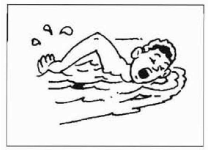 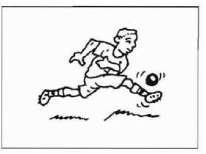 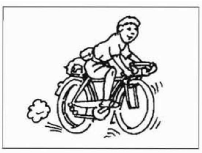   2. Which is Ben's family?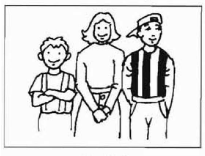 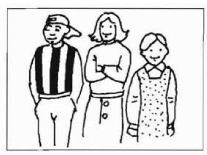 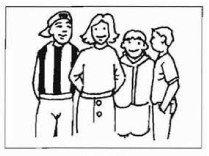   3. Which bag does the woman buy?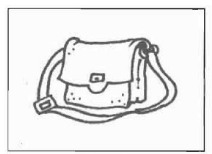 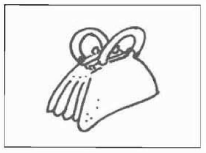 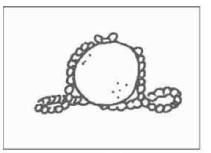   4. How much did the woman pay for the apples? 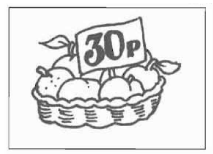 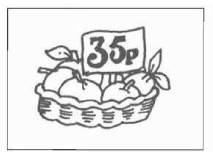 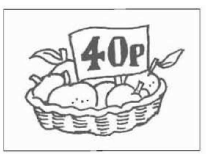 5. What time does the film start?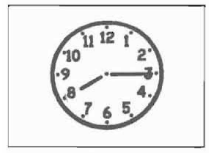 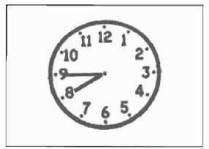 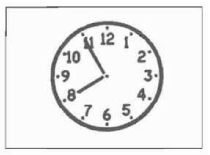 B. USE OF ENGLISH: (2 marks)I. Choose a word with the underlined part pronounced differently from the rest:   1. A. festival	B. man		C. bad 		D. grand  2. A. music 		B. humid		C. museum 		D. busy   3. A. carved		B. called 		C. included 		D. arrived  4. A. seven		B. level 		C. next 		D. ruler  5. A. center		B. century 		C. ancient 		D. riceII. Choose the best answer A, B, C or D to complete the sentences:   6. Jack _____ his homework between 8 pm and 9 pm last night.      A. did 		B. was doing 		C. made 	       	D. was making  7. “Do sit down.” “That’s very kind _______you.”      A. from		B. of			C. with 		D. to  8. The _________ festival was held in the communal house yard.     A. rice-cook 	B. rice-cooker	C. rice-cooking 	D. rice-cooked   9. Billy asked his teacher_______ he could read the story.	     A. if 		B. did 			C. do 			D. as  10. Would you mind if I _____ the phone?     A. use 		B. will use 		C. am going to use 	D. usedC. READING: (2,5 marks)I. Choose the word (A, B, C, or D) that best fits each of the blank spaces. Harvest Festival is (11)_____ October. It is a very ancient (12) _____, but it is also part of the Christian tradition. It (13) _____ new crops and food. Children often bring fruit, vegetables and cereals into school. Schools usually give the food to hospitals or to old people. (14) _____ the past, people sometimes (15) _____ traditional dolls out of corn. 11. A. in 		B. at 			C. on 			D. from 12. A. thing		B. festival 		C. vacation		D. holiday 13. A. gives 		B. supplies 		C. celebrates 		D. holds 14. A. In		B. At 			C. On 			D. Since 15. A. make 		B. made 		C. making		D. are makingII. Read the following passage and choose the best answers to each of the questions below. Dear Shirley,You won’t believe what Jack and I did last weekend! We went to Cancun! We got there early Friday morning, checked in, and went straight to the beach. We went scuba diving all morning, and we relaxed on the beach and swam all afternoon. On Saturday, we went to Tulum, the Mayan ruins about two hours south of Cancun. On Sunday, we rented a sailboat and went sailing. And then we went parasailing on the beach. It was a lot of fun! As soon as I came down from parasailing, we had to run to the hotel, check out, and get to the airport. We slept all the way home, but what wonderful three days!Love,Beth		16. What was the letter written about?  A. A business trip         B. A school trip             C. A trip to Cancun      D. A trip to Tulum17. The word ‘got’ in line 1 could be replaced by which of the following?  A. bought                      B. arrived                       C. took                         D. became18. What does ‘as soon as’ in line 5 mean?  A. Before                      B. When                         C. If 	                            D. On time19. Jack and Beth didn’t go ______ .  A. scuba diving             B. sailing                        C. sightseeing             D. skiing20. How was the trip?  A. It was terrible           B. It was awful               C. It was great            D. a & b are correct D. Writing: (2 marks)                                      PHẦN DÀNH CHO HỌC SINH KHÔNG THÍ ĐIỂM (7 NĂM)I. Complete the second sentence as similar in meaning as the first one beginning with the words given.He is fond of learning English.  He enjoys………………………………………………………………………….2.  People speak English all over the world. English…….…………………………………………………………………………II. Write an informal letter to your friend to tell him or her about a place you have visited recently. (At least 60 words)  PHẦN DÀNH CHO HỌC SINH THÍ ĐIỂM (10 NĂM)I. Write a new sentence using the word given, so that it has a similar meaning to the original  one. The word given in brackets must not be altered in any way. Eating too much fat and sugar can result in health problems.     (lead)…………….………………………………………………………………………….2.  Acid rain is dangerous. Trees’ leaves are damaged.     (Because of) ……….…….…………………………………………………………………………II. Write an informal letter to your friend to tell him or her about your changes in your hometown/ home village. (At least 80 words)                                           _____________________________________Chấm theo thang điểm 10A. LISTENING (1,5 )I. (0.3 đ/ 1 đáp án đúng) B. USE OF ENGLISH : (2,0)I. (0.2 đ/ 1 đáp án đúng) II. (0.2 đ/ 1 đáp án đúng) C. READING (2,5)I. (0.2 đ/ 1 đáp án đúng) II. (0.3 đ/ 1 đáp án đúng)  D. Writing: (2,0)PHẦN DÀNH CHO HỌC SINH KHÔNG THÍ ĐIỂM (7 NĂM)I. (0.25 đ/ 1 đáp án đúng)1.  He enjoys learning English.2.  English is spoken all over the world.II. (1,5)1. Correct form of an informal letter: (Heading – Body – Closing): 30% of total mark.2. Content, language, structure & grammar: 40% of total mark. (Don’t focus much on grammar errors)3. Coherence, style, and clarity: 30% of total mark.PHẦN DÀNH CHO HỌC SINH THÍ ĐIỂM (10 NĂM)I. (0.25 đ/ 1 đáp án đúng)1. Eating too much fat and sugar can lead to health problems.2. Because of the dangerous acid rain, trees’leaves are damagedII. (1,5)1. Correct form of an informal letter: (Heading – Body – Closing): 30% of total mark.2. Content, language, structure & grammar: 40% of total mark. (Don’t focus much on grammar errors)3. Coherence, style, and clarity: 30% of total mark.E. Speaking : (2,0)  (GV tự tổ chức kiểm tra trong cùng ngày hoặc khác ngày)Gợi ý các chủ đề kiểm tra nóiFriendsFamilySchoolNeighborhoodSportFestivals                                 _____________________________________________I. Choose the word which has the underlined part pronounced differently from the rest:    1. A. vacation       B. restaurant                  C. lake                 D. information    2. A. grow            B. open                          C. officer              D. moment    3. A. send             B. flew                           C. mend               D. tent    4. A. head             B. heavy                        C. weather            D. hear  II. Choose the best answer: 1.  If a patient can’t walk, he can use................... to move around.        A. an eye chart	 B. a car	           C. a wheel chair	D. a scale 2. ...................... means not buying products which are over packed.       A. “Reducing” 	B. “Recycling”	C. “Reusing”	 D. “Reordering”  3. Do you mind if I................ some photos on the way to the city centre?     A. take			B. am taking		C. will take             D. took 4. Would you mind if I smoked? .......................     A. I’d rather you don’t                                   C. I’d rather you didn’t     B. I’d rather you won’t                                   D. I’d rather you haven’t5.  I promise I ...............hard.	   A. will learn               B. learn            C. learns                      D. to learn   6.The heads of four American........................ are carved into Rushmore      A. people		B. presidents	C. chairmen               D. head leaders 7. There are  five flights to Ho Chi Minh city……………… Sunday.     A. besides                     B. after                     C. on                      D. at 8. Christmas songs.......................for people eight hundred years ago      A. perform		B. are performed    C. performed	    D. were performedIII. Fill in each numbered gap with one suitable word or phrase.	Dear Jane,I am having a really good time in Ha Noi, the (1) … of Viet Nam. The people are (2) … and helpful and the weather has been wonderful, (3) … and (4) … In Ha Noi, I visited some of my old friends, Tom and Sally. It (5) … very nice to see them. We visited The History (6) … and some art galleries on Hang Bai Street and had lunch together at a (7) … restaurant. I bought a lot of souvenirs and postcards (8) … you and other friends.	See you soon.	with love,	Mary1. A. capital 		B. city 		C. old town 		D. center2. A. hospital 	B. hospitable 	C. reserved		D. shy3. A. hot 		B. cold 		C. cool 		D. good 4. A. rainy 		B. snowy 		C. hot 		D. sunny 5. A. was 		B. is 			C. will be 		D. were 6. A. library 		B. Museum 		C. square 		D. park7. A. vegetable 	B. vegetables 	C. vegetarian 	D. vegetarians8. A. to 		B. of 			C. with 		D. forIV. Supply the correct form of the words in brackets.1.  It’s…………………………to cross the avenue. (danger )2. The country’s…………………………resources include forests, coal and oil. (nature)3.  Paris is…………………………for the Eiffel Tower.(fame )4. Last night, the TV program was very ………………………….(interest)V. Write some sentences using the words given: 1. They/ learn English/ four years/.……………....................................................................................................................................……………2. Would/ if I/ take/ photos? – Yes, please.……………....................................................................................................................................……………3. You/ ever/ visit/ Ha Long Bay?……………....................................................................................................................................……………4. Would/ you/ mind/ open/ the door? – I’m sorry I can’t……………....................................................................................................................................……………ĐÁP ÁN KIỂM TRA HỌC KỲ II MÔN: TIẾNG ANH LỚP 8I. Choose the word which has the underlined part pronounced differently from the rest: 2,0 điểm (Mỗi ý đúng 0,5 điểm)1 . B2. C3. B        4.  D                    II. Choose the best answer: 2,0 điểm (Mỗi ý đúng 0,25 điểm)   III. Fill in each numbered gap with one suitable word or phrase: 2,0 điểm (Mỗi ý đúng 0,25 điểm) IV. Supply the correct form of the words in brackets: 2,0 điểm (Mỗi ý đúng 0,5 đ)1. dangerous2. natural3. famous4. interesting V. Write some sentences using the words given: 2,0 điểm (Mỗi ý đúng 0,5 đ)1. They have learnt (learned) English for four years.2. Would you mind if I took some photos? - Yes, please.3. Have you ever visited  Ha Long Bay?4. Would  you mind opening the door? - I’m sorry I can’t./.I. Listen to the passage twice choose  True (T) or False (F) for each sentence below. 1. Peter is eighteen years old.	                                                        	  	.........2. He lives in  for ten years.							..........3. He always works hard at school, but gets bad marks at school.		..........4. He enjoys learning Vietnamese in his free time.	.				.........5. He is going to visit  with his family next summer.		..........II. Choose the word whose underlined part is pronounced differently from the others.1. A. filled			B. destroyed		C. wished			D. prepared2. A. mash 	          		B. scatter 		C. package 			D. metal3. A. happen			B. house		C. hour		          	D. horse4. A. question		B. option 		C. federation 		D. mention5. A. down 	         		B. throw 		C. nowadays 		D. howIII. Choose the best option to complete the following sentences by circling A,B,C or D.1. My sister studies harder in order to ……… good  grades. 		A. to get 		B. getting 		C.  get 			D. got2. Ha Long Bay was chosen one of the new seven _____ of the world in 2011.	A. wonders		B. bays    		C. seas			D. mountains3. Calm______and tell me what happened.         A. out 			B. down		C. in 				D.up4. I enjoy _____ to music.        A. listen 		B. to listen  		C. listening 			D. for listening5. Do you mind if I ______ your atlas for a minute?        A. borrow 		B. will borrow 	C. am going to borrow 	D. borrowed6. His wife ______ five years ago.        A. die 			B. dies		C.died			D.was dying	7. Would you mind _____ here for just a minute?        A. to wait	   	B. waiting 		C. about waiting 		D. waited8. I came in the classroom while Mrs. Phuong _____ Geography.       A. teaches 		B. taught	 	C. have taught 		D. was teaching	9. Minh showed Thao how _____ computer.       A. to use		B. use			C. using			D. used10. Ba asked his teacher………………… he could read the story.       A. if 			B. whether  		C. do 			   D. A and B are correct IV. Choose the words or phrases that are not correct in Standard English     1. I think you are enjoying the party tomorrow.               A                 B            C      D     2.  I don’t enjoy going on vacation as much as I uses to.                A                B     C                                       D    3. Would you mind to give me some advice about buying a computer?            A                           B                       C                           D    4. You ought to improving your French before going to work in .                          A        B                     C                                        D    5. They lived at  two years ago.    A   B                          C      DV. Choose the word (A, B, C, or D) that best fits each of the blank spaces.We (1) _____ to Thailand for our summer vacation last year. It was our first (2) _____ to Asia. We loved it. We went to the (3) _____ market very early one morning. We didn’t buy anything there; we just looked. Another day, we went to Wat Phra Keo, the famous  of the Emerald Buddha. It was really (4) _____. 1. A. go 		B. went 	  	C. are going 	   D. will go2. A. vacation 	B. holiday 	    	C. trip 		   D. a & b3. A. float		B. floated 	    	C. floating 		   D. floats4. A. interested 	B. interesting 	C. bored		   D. boringVI. Read the following passage and choose the item (a, b, c, or d) that best answers each of the questions about it.Different cultures have different ways of celebrating the new year. Most of these customs are observed to bring good luck. On New Year’s Eve in Mexico, people wait for the clocks to strike midnight. At the first sound of the bells, people begin to eat grapes. They must eat 12 grapes before the bells ring 12 times. In the South of the United States, people eat black-eyed pies on New Year’s Day. Some people think you have to eat 365 peas to have good luck every day of  the  new year. In Greece, people throw old things such as plates, glasses, and even furniture out of the window on New Year’s Day.1. What do they do on New Year’s Day in ?A. They wait for the clocks to strike midnight.B. They eat grapes.C. They try to eat 12 grapes before the bells ring 12 times.D. no information2. What do they do on New Year’s Day in the South of the ?A. They eat black-eyed peas.					B. They eat grapes.C. They throw old things out of the window.		D. no information3. What does the word ‘they’ in line 3 refer to?A. The American 		B. The Greek 	C. The Mexican 		D. The Vietnamese4. What does ‘such as’ in line 6 mean?A. however 			B. for example 	C. instead of 		D. as soon as5. Which of the following is not true?A. Different cultures have the same way of celebrating the new year.B. People believe that the customs will bring good luck.C. On New Year’s Eve, the Mexican begin to eat grapes at 12 p.m.D. In the South of the , people try to eat 365 black-eyed peas on New Year’s Day.VII. Finish the second sentence so that it has the same meaning as the first.1. They planted the trees along the streets last week The trees………………………………………………………………………..2. People play football all over the world. Football………………………………………………………………………...3. Can you turn on the TV, please? Do you mind...................................................................................................?4. Can I go to the movies? Would you mind ……………………………………………………………5. Nga said “I am interested in learning English.” Nga said that………………………………………………………-----------------------------------------------(Cán bộ coi thi không giải thích gì thêm) (Chấm theo thang điểm 10) (Tổng 1,0  điểm. Mỗi câu đúng được 0,2 điểm)II.  (Tổng 1,0  điểm. Mỗi câu đúng được 0,2 điểm)III.  (Tổng 2,0  điểm. Mỗi câu đúng được 0,2 điểm)IV.  (Tổng 1,0  điểm. Mỗi câu đúng được 0,2 điểm)V. (Tổng 1,0  điểm. Mỗi câu đúng được 0,25 điểm)VI. (Tổng 2,0  điểm. Mỗi câu đúng được 0,4 điểm)VII. (Tổng 2,0  điểm. Mỗi câu đúng được 0,4 điểm)1. The trees were planted along the streets (by them) last week.2. Football are played all over the world3. Do you mind turning on the TV?4. Would you mind if I went to the movies?5. Nga said that she was interested in learning EnglishI/ Choose the word whose underlined part is pronounced differently from that of the rest. (1,0pts)1. A. leader 		          B. spread 		C.  greeting		D. team	2. A. memorial		B. snorkel		C. wonder		D. import		 3. A. elevate           	B. inject		C. stretch        	D. bleed 	4. A. worked                    B. cleaned              C. asked 	               D. helpedII/ Choose the best answer to complete the following sentences. (2,0pts)1. Have you finished your homework ..................?      A. yet			B. already   		C. since   		D. for2. I....................punished badly by my teacher yesterday.      A. was			B. am			C. will be		D. have been3. When the mail man came, my family ………………….    A. sleep		          B. is sleeping	C. was sleeping  	 D. slept4. We have learnt English______ 2001.    A. for                           B. since                   C. in 	                 D. at5. My car______ by my uncle yesterday.    A. has been repaired       B. can be repaired 	C. is repaired   D. was repaired6. Would you mind if I______ some photos of your house?    A. take                         B. taking                  C. took 	                D. will take7. Last night, my parents______ television while I was doing my homework.    A. watched                  B. has watched        C. was watching    D. were watching8. Linh said that she ....................... working then .     A. is		         B. were		C. will be		D. wasIII/ Read the following passage and answer the answers (2,0pts)         The festival was held in the communal house yard about one kilometer away from the river. There were three competitions: water-fetching, fire-making and rice-cooking. In the water-fetching contest, one person from each team had to run to the river to get the water. In the fire-making contest, two team members had to make a fire in the traditional way. Six people from each team took part in the rice-cooking contest. They had to separate the rice from the husk and then cook the rice.1) Where was the rice-cooking festival held? ……………………………………………………………………………………………………2) How many competitions were there in the festival? ……………………………………………………………………………………………………3) How was the fire made?…………………………………………………………………………………………………….4) How many people from each team took part in the water-fetching contest? …………………………………………………………………………………………………….IV/ Rewrite these following sentences as directed. (2.0pts)1. "Are you a doctor?".  asked me.  asked me if	2. My mother bought me a present yesterday.  A present	3. They pass all the exams. They are lucky. They are	4. I study English because I want to read books in English. I study English so as to.................................................................................................................V/ Choose the suitable words to complete the following sentences. (1.0pt)                              (but, wake up, because, in, on, or)1. The baby is asleep. Don’t …………………her.2.  discovered …………..1942.3. You shouldn’t eat too much sugar………..you easily get fat.4. I was born in a big city…………..I prefer living in a country.             VI/ Imagine you are a tourist on vacation in Nha Trang. Complete the postcard below (2,0pts)Dear NgaI / have / wonderful time / Nha Trang now.  The people/ be / friendly / weather / be / cool / sunny.  In Nha Trang, I / meet / friend, Hoa / family. It / be / nice / meet them.I / buy / lot of souvenirs / take  / lot of / photos.See you soon. Love, Ba……………………………………………………………………………………………………………………………………………………………………………………………………………………………………………………………………………………………………………………………………………………………………………………………………………………………………………………………………………………………………………………………………………………………………………………………………………………………………………………………………………………………………………………………………………………………………………………………………………………………………………………………………………………………………………………………………………………………………………………………………………………………………………………………………………………………………………………………………………………………………………………………………………………………………………………………………………………………………………………………..    ĐÁP ÁN VÀ BIỂU ĐIỂM CHÂM ĐỀ KIỂM TRA HỌC KÌ II                                                             MÔN : TIẾNG ANH 8 I/ ( 1,0 pt) Mỗi đáp án đúng 0,25 điểm1.d      2/c         3/d        4/bII (2,0pts)  chon đúngmỗi đáp án đúng 0,25 điểm1/a     2/a       3/c        4/b        5/d    6/c    7/a          8/dIII/ (2,0pts)   Trả lời đúng mỗi câu 0,5 điểm1. The festival was held in the communal house yard about one kilometer away from the river. 2. There were three competitions: water-fetching, fire-making and rice-cooking.3. Two team members had to make a fire in the traditional way4. In the water-fetching contest, one person from each team had to run to the river to get the water. IV/ (2,0pts) Viết lại đúng mỗi câu 0,5 điểm   1/  Nam asked me if I was a doctor.   2 A present was bought for me by my mother   3 My bike will be repaired by my farther tomorrow   4  I study English so as to read books in English.V/ (1.0pt) Viết đúng mỗi từ 0,25 điểmwake up	 inBecausebut					VI( 2,0pts ) Viết đúng ngữ pháp và dùng thêm từ đúng 0,5 điểm   Dear Nga,I am having a wonderful time in Nha Trang now.  The people are   friendly and the weather has been cool and sunny.  In Nha Trang, I met my friend, Hoa and her family. It was nice to meet them.I bought a lot of souvenirs and took a lot of photos.See you soon. Love, BaPART B. READING( 3 POINTS)  I. Which notice (A`-H ) says this ( 1-5 ) ?Write the correct letter A – H next to the number. (1point )Your  answer: 1………..,    2………..,  3…………, 4 ………….,5 ………… A,B, or C, to complete the passage 	(1point)My village is about 50 kilometers (1) _____ the city center. It is a very beautiful and (2)_____ place where people (3) _____ flowers and vegetables only. It's very famous for its pretty roses and picturesque (4)_____. The air is quite (5)_____ ; hower, the smell of the roses make people feel cool . In spring, my village looks like a carpet with plenty of colors. Tourists come to visit it so often. Nowadays, with electricity, it doesn't take the  villagers much time to water the roses. And even at night, people can walk along the path and enjoy the fresh smell of the flowers.  1.A.on		            B. of		 	C. from		2.A. peace		B. peaceful		C. peacefully		3.A. grow		B. buy			C. grew		4.A. scenery   	B. scences		C. screens		5.A. cool		B. fresh		C. clear		III. Read the following passage and circle A, B or  C  that is the right answer for each of the questions. (1point)        It is estimated that about 200 million people who use the Internet computer network around the world. The Internet allows people to work at home instead of traveling to work. The Internet allows businesses to communicate with customers and workers in any part of the world  for the cost of  a local telephone call. E-mail allows users to send documents, pictures and other data from one part of the world to another in at least 5 minutes. People can use the Internet to do shopping. This save a lot of time. It is possible to use the Internet for education – students may connect with their teachers from home to send or receive e-mail or talk their problems through “on-line” rather than attend a class.1. The Internet allows people .................................................A. to stay at home and rest                                         B. to work at homeC. to travel to work                                                     2. To a business, the Internet is .................to communicate with customers.A. a cheap way               B. a very expensive way         C. an inconvenient way      D. a difficult way3. E-mail can be used to send .................................................A. documents              B. information               C. all are correct                       4. To use the Internet for education is .............................A. impossible              B. possible                    C. inconvenient          5. People can use the Internet for………………………A. working                B. learning                    C. all are correct                            PART C. WRITING (3 POINTS) I.  Rewrite the following sentences without changing their  meaning: (1.5 points)1.The artists are painting a big picture in front of the Hall Town. => A big picture……………………………………………..2. I would like you to help me to put the chairs away.  =>Do you mind………………………………3. ”Please turn down the radio for me,” said my father. =>My father asked…………………………………………4. He failed the exam because of his laziness. => Because he…………………………………………5. The last time she visited me was five months ago. =>She hasn’t……………………………………II. Imagine you are a tourist on avacation in a certain place in Viet Nam. Write a postcard to a friend about your trip ( 1.5 point)PART B. Reading:    I. Which notice ( A-H ) says this ( 1-5 ) ?Write the correct letter A – H next to the number . There is one example . ( 1pt )                       1. H          2. G        3. E       4. F           5. DII. Choose A,B, or C, to complete the passage 	(1.0 pt)                       1. C          2. B        3. A       4. A          5. BIII. Read the following passage and choose the item (A, B, C) that best answers each of the questions. (1.5pts, 0.3 for each)                     1. B          2. A         3. C       4. B         5. CPART C. Writing: I. Rewrite the following sentences without changing their  meaning: (1.5 pts)0,3/sentence x 5 =1,5 pts1.The artists are painting a big picture in front of the Hall Town. => A big picture is being painted in front of the Hall Town.2. I would like you to help me to put the chairs away.  =>Do you mind helping me to put the chairs away.3. ”Please turn down the radio for me,” said my father. =>My father asked me to turn down the radio for him.4. He failed the exam because of his laziness. => Because he was lazy, he failed the exam.5. The last time she visited me was five months ago. =>She hasn’t visited me for five months.II.Write a postcard to your friend in about 60 -80 words to describe your trip   (1,5 pts). 0,25p is given to each correct sentence.- Place: name of  the place you visit.- How you feel about the people.- What the weather like.- Who you meet.- What you see.- What you buy.I. LISTENING1. Listen to the announcement. Fill each of the gaps with the ONE word and/ or a number. You will listen TWICE.2. Listen to Annie talking about the Internet. Decide if the statements are true (T) or false (F). Circle T or F. You will listen TWICE.II. 1. Read the passage and answer the questions. Circle A, B, or C. The Moon is approximately 384,400 kilometers from the Earth. Its diameter is 3,479 kilometers, about 1/4 the diameter of Earth. The average temperature on the surface of the Moon during the day is 107°C, hot enough to boil water on Earth. During the night, the average temperature drops to −153°C.
Because of its smaller size and mass, the gravity of the Moon is about 1/6 the gravity on the Earth. That means that a person who weighs 180 pounds on Earth would only weigh 30 pounds if measured on the Moon.
The force of gravity from the Moon affects Earth. Its gravity reaches Earth and pulls the oceans toward the Moon, causing the tides. The gravity from the Sun also affects the tides. The highest tides will always occur when the Moon and Sun are aligned. That is when there is a New Moon or a Full Moon.
1. What is the first paragraph mainly about?
A. A comparison between the Moon and Earth
B. Physical characteristics of the Moon
C. The effect of the Moon on Earth
2. The word “its” in paragraph 2 refers to which of the following?
A. the Moon’s
B. Earth’s
C. gravity’s
3. According to the passage, which of the following is true?
A. A person would lose 5/ 6 of their weight if they were on the Moon.
B. A person would weigh much less on the Moon than on Earth.
C. The Earth weighs six times as much as the Moon.
4. What can we learn about the tides?
A. They happen twice a month at New Moon and Full Moon.
B. The Sun causes higher tides on Earth than the Moon does.
C. They are caused by both the Sun and the Moon.
5. The word “aligned” is closest in meaning to which of the following?
A. combined together
B. arranged in a line
C. affected by the other2. Read the passage about computers. Decide if the statements are true (T) or false (F). Circle T or F.Do you own a PDA – Personal Digital Assistant? Have you got a personal computer? Have you ever used a laptop? The answer can be “Yes”. But do you know that the first computer was made about 70 years ago? It was large enough to take up a living room. It was named ENIAC – Electronic Numerical Integrator and Calculator.
Thanks to the development of technology, computers become smaller and smaller. The first personal computer was actually introduced in the 1970s by MITS, Apple Computer and IBM. They didn’t look exactly like now but they were surely revolutionary at the time.
Scientists are finding ways to make computers as smaller and slimmer as possible. Some of the today computers are small enough to carry out in pockets. But technology doesn’t stop there. They will continue to bring out smaller computers. Who knows? Maybe one day we will not need the big desktops or laptops. We may need a computer chip that is as small as a fingernail.III. WRITING1. Complete each of the following sentences using the cues given. You can change the cues and use other words in addition to the cues to complete the sentences.Here is an example.
0. Ngoc/ usually/ play/ badminton/ Sunday.
Answer: 0. Ngoc usually plays badminton on Sundays.1. Noise pollution/ big cities/ lead/ hearing/ problems.
________________________________________
2. Lots/ aquatic animals/ die/ because/ oil spills.
________________________________________
3. If/ you/ president/ country/ what/ you/ do/ protect/ environment?
________________________________________
4. One way/ save/ environment/ is/ use/ renewable/ energy/ sources.
________________________________________
5. This boy/ suffer/ birth/ defects/ because/ parents/ expose/radioactive/ pollution.
________________________________________2. Write an email (90-110 words) to your pen friend telling him about a natural disaster that you have experienced, seen or been told about.Use the following questions as cues:- What is the disaster?- When did it occur?- Where did it occur?- What were its consequences?- How did you feel about it?Dear Mary,Đáp án I. LISTENING1. Listen to the announcement. Fill each of the gaps with the ONE word and/or a number. You will listen TWICE.Key:1. 1302432. traffic3. 1239554. 1327495. assistance2. Listen to Annie talking about the Internet. Decide if the statements are true (T) or false (F). Circle T or F. You will listen TWICE.II. 1. Read the passage and answer the questions. Circle A, B, or C.2. Read the passage about computers. Decide if the statements are true (T) or false (F). Circle T or F.1. T        2. F        3. T        4. F         5. TIII. WRITING1. Complete each of the following sentences using the cues given. You can change the cues and use other words in addition to the cues to complete the sentences.1. Noise pollution in big cities leads (has led) to hearing problems.2. Lots of aquatic animals die (have died) because of oil spills.3. If you were the president of the country, what would you do to protect the environment?4. One way to save the environment is using (to use) renewable energy sources.5. This boy suffers (is suffering/ has suffered) from birth defects because his parents were exposed to radioactive pollution.2. Write an email (90-110 words) to your pen friend telling him about a natural disaster that you have experienced, seen or been told about.Dear Mary,How are you? I must write to tell you about the natural disaster I saw on TV this morning. It was a huge tsunami in  two days ago. At first, there was a very strong earthquake, and then the tsunami swept through the coastal areas of northern .It was so devastating. What used to be busy and lively cities now has become a vast area of debris. Houses were totally destroyed, and pieces of furniture and means of transport were scattered everywhere. Luckily, thanks to early warning, there was no human loss. I felt terrible .I intend to donate some of my pocket money to help the Japanese people.Would you like to join me?LoveA. LISTENI. Four hotel guests are calling for a taxi. Are these statements true (T) or false (F).(1ms) II. Listen again. How much will each price cost?(1ms)1. A. $14		2. A. $12			3.A.  $15			4. A. $18    B. $40		    B. $20			   B.  $50			    B. $ 80   B. LANGUAGE FOCUS  (3 pts)1. Choose the word in which the underlined part is not pronounced the same as those in the other words of the groupA. arrive	B. sight	      C. island			D. prison	2. Nga showed Nhi where ________ tickets.A. get			B. to get			C. getting			D. got3. It's too cold outside. Would you mind closing the window? – “...........................”A. Let do it .		B. please go ahead.		C. No,I don’t mind.		D. Please do.4. The heads of four American presidents are ________ into the rock at Mount Rushmore.A. painted		B. built			C. seen			D. carved5. Vietnam is a ...........................country.A. rice - exporting	B. rice - export		C. export - rice		D. exporting - rice6. "Do you want to visit Dien Bien Phu, Linda?" - Nam asked Linda _______    to visit Dien Bien Phu.A. if she wanted	B. if he wanted		C. if she wants		D. if he wants7. Angkor Watt now is a famous tourist ________.A. attract		B. attractive 			C. attraction 			D. attractively8. Do you mind ……………….. your dictionary?A. If I use		B. I using			C. If I used			D. your using9. The family ……………….. when the mailman came.A. sleep		B. is sleeping			C. was sleeing		D. sleeping10. Nga ..........................English by her mother for 7 years. A. taught		B. has been taught		C. has taught			D. is taught11. Vinh  (always/ watch )……………………TV while eatingA. always watches	B.always watching		C. is always watching	D. always watch12.  Find the mistake in this sentences:She said that she would have an exam tomorrow.A. said		B. would have 		C. an exam			D. tomorrowC. READ is a country in the  . It has an area of 329,566 sq km .It is divided into three regions. Ha Noi is the capital city and Ho Chi Minh is one of the biggest cities of . The population of  is over 80 million. It has an age- old culture and a long tradition of fighting against foreign invaders.  is now a member  country of ASEAN and many other  international organizations such as APEC , WTO .   	 exports rice, coffee and many other farm products.  has lots of tourist attractions and World Heritage Sites such as Ha Long bay , Phong Nha cave , Hoi An ancient town , ect . And it is now known as a safe and attractive destination for tourists from all over the world . Moreover, they prefer to visit  because Vietnamese people are very friendly and hospitable. They are very proud of their country . They have been trying hard to build it into a powerful and prosperous one .I. Write T(True) or F (False) (1.5ms):1. VietNam is divided into three regions:North, Central and South		............2. Ha Noi is the biggest city of VietNam					............3. Viet Nam has a population of over 80 million				............4. Hoi An is one of the World Heritage Sites					............5. Tourists from all over the world don’t want to visit VietNam		............6. There are a lot of tourist attractions in VietNam				............II. Answer the questions (1m)What does  export ?        .....................................................................................................................................................Why do tourists prefer to visit  ?        .....................................................................................................................................................D. WRITE:  Rewrite the sentences. (2,5pt)1. Can I smoke here?=> Would you mind …………………………………………………………………………………2. "My sister likes cooking.", said Nam.=> Nam said that ………………………………………………………………….………...............3. " Is Ha Long Bay in the Northern Viet Nam, Phuong?" asked Mary.=> Mary asked Phuong …………………………………………….…………….………................4. It is a contest in which participants have to fetch a water => It's a ..............................................................................................................................................5. She has written this letter for 30 minutes.=>The letter ……………………………………………………………………….………….........ANSWER KEYCODE 01:A. LISTENI.  True (T) or false (F).(0,25 x 4 = 1ms)1. F				2. F				3.T				4.T  II. Listen again. How much will each price cost? (0,25 x 4 = 1ms)1.B				2. B				3. A				4. AB. LANGUAGE FOCUS  (0,25 x 12 = 3 ms)1. D		2. B		3. C		4. D		5. A		6. A7.C		8. A		9. C		10. B		11. C		12. DC. READI. Write T(True) or F (False) (0,25 x 6 = 1.5ms):1.T		2. F		3. T		4. T		5. F		6. TII. Answer the questions (0,5 x 2 = 1m)3. Viet Nam exports rice, coffee and many other farm products        4. Because Vietnamese people are very friendly and hospitable.        D. WRITE:  Rewrite the sentences. (0,5 x 5 = 2,5ms)1. Would you mind if I smoked here.2. Nam said that his  sister liked cooking.3.Mary asked Phuong if Ha Long Bay was in the Northern Vietnam.4- It is a water – fetching contest. 5.The letter has been written by her for 30 minutes.I. LANGUAGE FOCUS/ KTNN I: NGỮ ÂMFind the word which the underlined part is pronounced differently from the others from 1 to 3. 0,75pt)1. A. vacation       B. restaurant                  C. lake                 D. information2. A. officer          B. open                          C. grow                D. moment3. A. send             B. flew                           C. mend               D. tent II. LANGUAGE FOCUS/KTNN II: NGỮ PHÁPMark the letter A, B, C, or D on your answer sheet to indicate the correct answer to each of the following questions from 4 to 6. (0,75pt)4. Would you mind if I smoked? .......................     A. I’d rather you don’t                                   C. I’d rather you didn’t     B. I’d rather you won’t                                   D. I’d rather you haven’t5 . Christmas songs.......................for people eight hundred years agowas  performed     B. are performed    C. performed	       D. were performed6. Do you mind if I................ some photos on the way to the city centre?     A. take			B. am taking		C. will take             D. took III. LANGUAGE FOCUS/KTNNIII: TỪ VỰNGMark the letter A, B, C, or D on your answer sheet to indicate the word that is in good collocation each of the following questions from 7 to 9 (0,75pt)7. If a patient can’t walk, he can use................... to move around.        A. an eye chart	 B. a car	           C. a wheel chair	 D. a scale8.. ...................... means not buying products which are over packed.       A. “Reducing” 	B. “Recycling”	C. “Reusing”	 D. “Reordering” 9.The heads of four American........................ are carved into Rushmore      A. people		B. presidents	C. chairmen               D. head leadersIV.Language IN USE I/SỬ DỤNG NGÔN NGỮ IMark the letter A, B, C on your answer sheet to correct a mistake in each of the following questions from 10 to 12. 	(0,75pt)10. She asked me if I am a student. 		 a. is			b. was 		c. were11. He said he is a plumber.		a. was			b. were		c. are	12. I have lived  here for last month. 		a. since		b. from		c. agoV. Language IN USE II/SỬ DỤNG NGÔN NGỮ II/CLOZE READINGRead the following letter and mark the letter A, B, C, or D on your answer sheet to indicate the correct word for each of the blanks from 13 to 20 (2pts)Dear Jane,I am having a really good time in Ha Noi, the (13) … of Viet Nam. The people are (14) … and helpful and the weather has been wonderful, (15) … and (16) … In Ha Noi, I visited some of my old friends, Tom and Sally. It (17) … very nice to see them. We visited The History (18) … and some art galleries on Hang Bai Street and had lunch together at a (19) … restaurant. I bought a lot of souvenirs and postcards (20) … you and other friends.	See you soon.	with love,	Mary13. A. capital 		B. city 		C. old town 		D. center14. A. hospital 	          B. hospitable 	C. reserved		D. shy15. A. hot 		          B. cold 		C. cool 		D. good 16. A. rainy 		          B. snowy 		C. hot 		D. sunny 17. A. was 		          B. is 			C. will be 		D. were 18. A. library 		B. Museum 		C. square 		D. park19. A. vegetable 	          B. vegetables 	C. vegetarian 	D. vegetarians20. A. to 		          B. of 			C. with 		D. forVI. LISTENINGListen to the passage 3 times and then tick T (true) or F (false). (1pt)21.	The hotel is on Phong Lan road.22.	The restaurant is opposite the Tourist Information Center.23.	The pagoda and the temple are on the same road.24.	The pagoda is just past the temple.VII. READINGRead the following passage and answer the questions (2 pts)

Last Tuesday Dick went to London. The train got intoTemple Mead at 12.45. Rosemary, his close friend met him outside the station. First, they went to a small café to have a cup of coffee. They talked endlessly. Then they walked around for a while, and finally went to Rosemary's house. They had a lovely lunch. Dick met Rosemary's mother and later her two children when they went home from school. In the evening, he went to see a very interesting film with Rosemary's family.After the show, he said goodbye to them and left for London.25. How did Dick go to London Tuesday?.....................................................................................................................................26. What time did the train arrive at Temple Mead?.....................................................................................................................................27. Whom did Dick meet at Rosemary’s family?.....................................................................................................................................28. Did he watch an interesting film with Rosemary’s family?.....................................................................................................................................29. When did Dick leave for London?.....................................................................................................................................VIII. WRITINGRewrite the sentences  (1pt)30. The chinese invented paper in the first centery A D ......................................................................................................................................31. This factory produces 10.000 cars each year ......................................................................................................................................32. “My sister likes cooking “ said Nam ......................................................................................................................................33. “ Is Ha Noi in Northern in VN , Mary ask Phuong ?”.....................................................................................................................................34. Imagine you are a tourist on vacation in a place / city in Vietnam. Write a postcard to a friend about your trip .(1pt)Dear ………….,....................................................................................................................................................................................................................................................................................................................................................................................................................................................................................................................................................................................................................................................................................................................................................................................................................................................................................................................................................................................................................................................................................................................................................................................................................................................................................................................................................ĐÁP ÁNI. LANGUAGE FOCUS - KTNN I: NGỮ ÂMFind the word which the underlined part is pronounced differently from the others. (3 x 0,25 = 0,75 điểm)1. C. 2. A. 3. B.II. LANGUAGE FOCUS - KTNN II: NGỮ PHÁP Mark the letter A, B, C, or D on your answer sheet to indicate the correct answer to each of the following questions from 4 to 6. (3x 0,25 = 0,75 điểm) 4. C 5. D6. AIII. LANGUAGE FOCUS - KTNN II: TỪ VỰNGMark the letter A, B, C, or D on your answer sheet to indicate the word that is in good collocation each of the following questions from 7 to 9 (3 x 0,25 = 0,75 điểm)7. C8. A9. BIV. Language IN USE I - SỬ DỤNG NGÔN NGỮ IMark the letter A, B, C on your answer sheet to correct a mistake in each of the following questions from 10 to 12. (3 x 0,25 = 0,75 điểm)10. b. was 11. a. was12. a. sinceV. Language IN USE II - SỬ DỤNG NGÔN NGỮ II Read the following letter and mark the letter A, B, C, or D on your answer sheet to indicate the correct word for each of the blanks from 13 to 20  (8 x 0,25 = 2 điểm)13. A                 	14. B		            15. D		            16. D17. A               	18. B   		19. C    		20. DVI. LISTENING: Listen and decide true or false. (4 x 0,25 = 1 điểm)Tape script: 	21.T		22. F		23. T		24. FVII. READING:  *Read the passage and choose True (T) or False (F) to the following statements. (5 x 0,4 = 2 điểm)25. He went to London by train.
26. The train arrived atTemple Mead at 12.45 .27. He met Rosemary’s mother and her two children.28. Yes, he did.29. He left for London after the show. VIII. WRITING  Rewrite the sentences  (4 x 0,25 = 1điểm)30. Paper was invented in the first centery AD by the Chinese .31. 10.000 cars are produced each year by this factory .32. Nam said that his sister liked cooking 33. Mary asked Phuong  if Ha Noi was  in Northern in VN34. Imagine you are a tourist on vacation in a place / city in Vietnam. Write a postcard to a friend about your trip .(1điểm)Dear ….., 	We are having a wonderful time in Ha Long Bay.  The people in this city are friendly and hospitable. The weather here is cool and sunny, so we go to the beach most of the time. In Ha Long, I visited my old friend’s house and he has a big garden with lots of flowers. Next Sunday, I am going to buy some souvenirs for you and my sister.See you later.Love, I. Mark the letter A, B, C or D to indicate the word pronounced differently from  the rest:  (5  0,5 = 2,5 mks)    the best answer to complete these sentences: (10  0,25 = 2,5 mks)1. I telephoned the station to make....................of the time of the train.A. true		B. sure	 	C. right			D. real2. Last Sunday, Mr. Viet......................his children to  Thu Le Zoo. A. got			B. brought		C. fetch                  		D. took      3. Of all the members in my family, my elder brother is...................... 	A. taller		B. more taller 	C. the tallest			D. the most tallest4. We ......................last night when the telephone ...................... A. slept - rang   B.slept - was ringing  C.were sleeping - rang  D.were sleeping-was ringing5. Our .................... resources are limited, so we should recycle all these used things.	A. nature 		B. naturing 		C. natural 			D. naturally6. A(n) ......................can take patients to hospitals quickly.A. emergency 	B. wound		C. bleeding			D. ambulance7. Our new school was built ...................... 2005 and 2007.	A. between		B. from		C. since			D. for8. It took me a long time to get used......................glasses.A. wear		B. wore		C. to wear			D. to wearing9. Does your father collect stamps?	- Yes, he does. He has a stamp.................... 	A. collect		B. collector		C. collecting	          		D. collection10. –“Pass me that book, please!”   –“......................”.    A. Here you are 	B. Yes, please.	C. It isn’t matter   	D. No, it isn’tIII. Complete the passage with the most suitable words: (10  0,25 = 2,5 mks)   The world’s (1) ......................... famous clock is Big Ben standing (2) ......................... to the Houses of Parliament in .   Big Ben is the (3) ......................... of the bell which chimes every hour. The (4)......................... was named after Sir Benjamin Hall, the man who (5) ......................... given the task of hauling the bell up the clock tower.   The clock (6) ......................... four faces and keeps accurate time. It can (7) ......................... adjusted by the removal or addition of coins (8) ......................... a stray attacked to the clock’s pendulum.   One interesting thing about the clock (9) .........................that the light shines above the belfry at night, it (10) ......................... that the Houses of Common is still in session.     -> Keys:     IV. Rewrite the following sentences, not to change the meaning: (5  0,5 = 2,5 mks) 1. Keeping the environment clean is very important.    -> It’s ………………………………………………………………………………………..2. Old car tires are recycled to make shoes and sandals.    -> People ………………………………………………………………………..…………..3. It’s three months since I last spoke to Mr. Quang.   -> I haven’t ……………………………………………………………………..……………4. Trang doesn’t type as fast as she used to.   -> Trang used ………………………………………………………………….……………..5. “ Please turn down the radio for me”, said my grandfather.   -> My grandfather asked ………………………………………………………..……………The endĐÁP ÁN VÀ BIỂU ĐIỂM CHẤM BÀI HỌC KỲ IIMÔN: TIẾNG ANH LỚP 8I. Mark the letter A, B, C or D to indicate the word pronounced differently from   the rest:  (5  0,5 = 2,5 mks)     the best answer to complete these sentences: (10  0,25 = 2,5 mks)   III. Complete the passage with the most suitable words: (10  0,25 = 2,5mks)IV. Rewrite the following sentences, not to change the meaning: (5  0,5 = 2,5 mks)    1. It’s very important to keep the environment clean.    2. People recycle old car tires to make shoes and sandals.    3. I haven’t spoken to Mr. Quang for three months.    4. Trang used to type faster than she can/ does now.               5. My grandfather asked me to turn down the radio for him.The endĐỀ 1ĐỀ  THI HỌC KỲ 2Môn Tiếng Anh Lớp 8Thời gian: 60 phút           walk		narrow		friendly		town		ĐỀ 2ĐỀ  THI HỌC KỲ 2Môn Tiếng Anh Lớp 8Thời gian: 60 phútStatementsTrueFalse1Lily comes from China 2She started learning English when she was eighteen .3She has a problem with listening .4She can understand people when they speak fast .Column AColumn B1. What is the mixture made from? a. It means not throwing things away and trying to find another use for them.2. What do you mean by ‘ recycle” ? b. From flour, milk and salt.3. What does “ reduce” mean ?c. It means not buying products which are overpacked.4. Is it good to save natural resources?d. Yes, it is.ĐỀ 3ĐỀ  THI HỌC KỲ 2Môn Tiếng Anh Lớp 8Thời gian: 60 phútĐỀ 4ĐỀ  THI HỌC KỲ 2Môn Tiếng Anh Lớp 8Thời gian: 60 phútĐỀ 5ĐỀ  THI HỌC KỲ 2Môn Tiếng Anh Lớp 8Thời gian: 60 phútStatementsTrueFalse0.Maria and Dominic agree that running a marathon would be fun.1.Maria is worried that running will be boring.2.Maria always does exercise classes.3.Dominic thinks Maria will feel uncomfortable running in public.4.Dominic would feel happier running alone.5.Dominic thinks Maria needs to make an effort.StatementsTrueFalse1.Thanksgiving is a national celebration of Canadians and Americans.2.It is celebrated on 2nd Thursday of November in America.3.It was first held in 1621.4.Pumpkin pie is one of the traditional foods on Thanksgiving Day.Mã đềCâu501 502 503 504 Mỗi câu đúng được 0,1 điểm Mỗi câu đúng được 0,1 điểm 1 A B B A 2 B A C C 3 A C B A 4 B C A C 5 C B B B 6 F A G G 7 E G H A 8 B F C E 9 C D F C 10 D C E D 11 sports sports 12 5/ five 5/ five 13 basketball basketball 14 Tuesday Tuesday 15 jog jog Mỗi câu đúng được 0,25 điểm Mỗi câu đúng được 0,25 điểm 16 C A A A 17 B C A C 18 A C D C 19 A C D C Mỗi câu đúng được 0,2 điểm Mỗi câu đúng được 0,2 điểm 20 B A D C 21 A A D A 22 B C B D 23 A A D D 24 A D B C 25 A D B D 26 B B D D 27 D A D C 28 D D A A 29 C D A B ĐỀ 6ĐỀ  THI HỌC KỲ 2Môn Tiếng Anh Lớp 8Thời gian: 60 phút1234CBAD1234TFFF1234DCBD12345678BCBCDADA12345678AACADAAB1234BAABĐỀ 7ĐỀ  THI HỌC KỲ 2Môn Tiếng Anh Lớp 8Thời gian: 60 phútNội dungĐiểmI. (0.5m) (Mỗi câu đúng 0.25m) 1.B2.D	II. (1.5ms) (Mỗi câu đúng 0.25m)1.D		2.A		3.B		4.C		5.B		6.AIII.(2ms)     A.(1m) (Mỗi câu đúng 0.25m)      1.T      2.F      3.F      4.F     B.(1m) (Mỗi câu đúng 0.5m)      1.  The other name of Tet is Lunar New Year.      2.Tet occurs in late January or early February.IV.Writing (2ms)   A. Read and complete the letter (1m) (Mỗi câu đúng 0.25m)       1. Flowers        2. nice         3. sad/unhappy                 4.phone /call B. Rewrite the following sentences as directed(1m) (Mỗi câu đúng 0.25m)       1. Would you mind if  I went out with my friends at night.       2. Ann asked me if Ha Long Bay was a wonder of the world.       3. Their house was decorated for the Tet holiday last weekend.       4. Lan likes learning English.V.Listen (2ms)  A. Listen and fill in the  gaps (1m) Mỗi câu đúng 0.25m       1.flower market         2.traditional       3.dried watermelon seeds.             4.makeB. Listen  again and then choose  true or false (T/F)(1m)Mỗi câu đúng 0.25m       1.F  	       2.T             3.F           4.T0.50,250,251.50,250,250,250,250,250,25210,250,250,250,2510,50,5210,250,250,250,2510,250,250,250,25210,250,250,250,2510,250,250,250,25ĐỀ 8ĐỀ  THI HỌC KỲ 2Môn Tiếng Anh Lớp 8Thời gian: 60 phútĐỀ 9ĐỀ  THI HỌC KỲ 2Môn Tiếng Anh Lớp 8Thời gian: 60 phút1234CBAD1234TFFF1234DCBD12345678BCBCDADA12345678AACADAAB1234BAABĐỀ 10ĐỀ  THI HỌC KỲ 2Môn Tiếng Anh Lớp 8Thời gian: 60 phútAAnswersB1. Let’s go to Ben Thanh market. 1 + ____a. That’s a good idea!2. How far is it from your house to the city center?2 + ____b. Yes, of course.3. Do you like learning English?3 + ____c. It’s only a 30-minute walk.4. Can you lend me your motorbike?4 + ____d. Yes, I like learning English.TF1.  Mid-fall festival is the same as Mid-Autumn festival.2. It's on the October, 15th.3. Children often eat chicken in the festival1234BDAC1234ACDD5678CABA1234ACDB1234to takehavingwatchingto come123TFF1234DBBA1. She said that she didn’t like the film.2. They asked Phong if his aunt often visited him.3. Susan said her sister was going to see her the next week/ the following week.4. He asked me if the Great Wall in  was the longest structure in the world.1. Football is played all over the world.2. They told me how to get to the airport.3. That bridge was built five years ago.ĐỀ 11ĐỀ  THI HỌC KỲ 2Môn Tiếng Anh Lớp 8Thời gian: 60 phútĐÁP ÁN VÀ HƯỚNG DẪN CHẤMMôn: Tiếng Anh lớp 8Câu1234Đáp ánCADACâu56789101112Đáp ánDBADDABACâu13141516Đáp ánDCACCâu17181920Đáp ánCDADCâu21222324Đáp ánADACCâu25262728Đáp áncitythe coldestlittle rain(the) fallCâuĐáp án29I had all my suits made in London.30Mr. Brown has just been released by the police.31Peter advised Mary not to lend Dick any money.32Cats cannot swim as well as dogs.CriteriaRequirementsMaximum markVocabularyWide selection of vocabulary in good forms, kinds and spelling.0.5GrammarWide selection of grammar points, structures.0.5ContentExpress the main content of the topic in a smart passage.0.5OthersSuitable style, cohesion, coherence, appropriate word count.0.5ĐỀ 12ĐỀ  THI HỌC KỲ 2Môn Tiếng Anh Lớp 8Thời gian: 60 phútĐÁP ÁN ĐỀ KIỂM TRA  HỌC KỲ II  )MÔN : TIẾNG ANH – LỚP : 8CâuNội dungĐiểmI/ Listening* Part 1: Listen and choose the correct answer* Part 2: Listen and complete the conversation 1. B            3. A2. C            4. D1. week                   3. with2. Monday              4. about 0.25 * 4= 10.25 * 4= 1II/Choose the best answer1.C                     2.A3.D                     4.A5.B                     6.B7.A                     8.B9.C                    10.C0.25 * 10= 2.5III/  comprehensionA. Choose the one option (A,B,C,D) that best completes the passageB. Read the passage then choose the most suitable answer1. A                4. A2. C                5. D 3. B1. C                4. A2. B                5. D 3. A0.25 * 5= 1.250.25 * 5= 1.25IV/ Writing1. This temple was built many centuries ago.2. Do you mind waiting for me a moment?3. She asked me if / whether I wanted to visit the  one day.4. I was cooking dinner when you phoned me yesterday.5. Student’s writing.0.5 * 4 = 2+ vocabulary : 0.25+ grammar: 0.25+ ideas: 0.5ĐỀ 13ĐỀ  THI HỌC KỲ 2Môn Tiếng Anh Lớp 8Thời gian: 60 phútHƯỚNG DẪN CHẤM KIỂM TRA HỌC KÌ 2Môn: Tiếng Anh - Lớp 81.   B 2. A3. C4. A                5. A1. A2. D3. C4. D                  5. C6. B7. B8. C9. A10. D11. A12. B13. C14. A15. B16. CBBDCĐỀ 14ĐỀ  THI HỌC KỲ 2Môn Tiếng Anh Lớp 8Thời gian: 60 phút1. C2. A3. A4. C5. A6. B7. C8. D1. A2. B3. C4. D5. A6. B7. C8. DĐỀ 15ĐỀ  THI HỌC KỲ 2Môn Tiếng Anh Lớp 8Thời gian: 60 phútHƯỚNG DẪN CHẤM KIỂM TRA HỌC KÌ II Môn: Tiếng Anh- Lớp 81. F2. T3. F4. T5. T1. C2. D3. C4. A5. B1. C2. A3. B4. C5. A6. C7. B8. D9. A10. D1. B2. D3. B4. B5. B1. B2. C3. C4. B1.D2. A3. C4. B5. DĐỀ 16ĐỀ  THI HỌC KỲ 2Môn Tiếng Anh Lớp 8Thời gian: 60 phútĐỀ 17ĐỀ  THI HỌC KỲ 2Môn Tiếng Anh Lớp 8Thời gian: 60 phútHƯỚNG DẪN CHẤM ĐỀ KIỂM TRA HỌC KỲ IIĐỀ 18ĐỀ  THI HỌC KỲ 2Môn Tiếng Anh Lớp 8Thời gian: 60 phútSource of noiseOrganizationPhone numberCommercial activitiesTransportation activitiesPublic eventsMilitary vesselsResidential areaslocal council2. ________ controlnational entertainmentnavy department5. ________ police1. ________1314543. ________4. ________1336661. Annie thinks the Internet is the greatest invention. 2. Annie does her homework on the Internet. 3. Annie loves emails. 4. Annie spends little time on the Internet. 5. Annie puts a lot of her personal information on Facebook. 1. The first computer was made 70 years ago. 2. The ENIAC was small enough to carry around. 3. MITS, Apple Computer and IBM were the first to introduce personal computers.4. Today computers are not as small and slim as the previous ones. 5. Fingernail size computer chip will soon be a new revolution. 1. T2. F3. T4. F5. F1. B2. A3. B4. C5. BĐỀ 19ĐỀ  THI HỌC KỲ 2Môn Tiếng Anh Lớp 8Thời gian: 60 phút1. The caller’s flight leaves in four hours.........................2. The caller wants to go to another hotel.........................3. The caller needs to catch a train.......................4. The caller’s friend is going to have a baby.......................ĐỀ 20ĐỀ  THI HỌC KỲ 2Môn Tiếng Anh Lớp 8Thời gian: 60 phútĐỀ 21ĐỀ  THI HỌC KỲ 2Môn Tiếng Anh Lớp 8Thời gian: 60 phút1.A. uniteB. underlineC. uniformD. university2.A. change  B. teachingsC. toothache    	D. clutch  3. A. hardlyB. wharfC. partnerD. carve4. A. deafB. speak	C. dreamD. please5.A. successB. standC. coats   D. instructions1. 2.  3.  4.  5.  6. 7. 8.  9. 10. 1.B. underline2.C. toothache    	3. B. wharf4. A. deaf5.D. instructionsB.sureD.tookC.the tallestC. were sleeping - rang C.naturalD.ambulanceA. betweenD. to wearingD.collectionA.Here you are 1. most 2. next 3. name 4. bell 5. was 6. has 7. be 8. on9. is 10. means